СТОЛИЧНА ОБЩИНА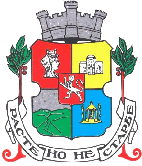 Д О К У М Е Н Т А Ц И ЯЗА УЧАСТИЕ В ОТКРИТА ПРОЦЕДУРА ЗА ВЪЗЛАГАНЕ НА ОБЩЕСТВЕНА ПОРЪЧКА ЗА„Поддържане и текущ ремонт на уличната мрежа и пътните съоръжения на територията на Столична община – I зона, включваща райони “Витоша“,  „Лозенец“ и „Триадица“„Поддържане и текущ ремонт на уличната мрежа и пътните съоръжения на територията на Столична община – II зона, включваща райони “Овча Купел“, „Красно село“, „Красна поляна“ и “Банкя“„Поддържане и текущ ремонт на уличната мрежа и пътните съоръжения на територията на Столична община – III зона, включваща райони „Люлин“, „Връбница“, „Възраждане“  и „Илинден“ „Поддържане и текущ ремонт на уличната мрежа и пътните съоръжения на територията на Столична община – IV зона, включваща райони „Надежда“, „Нови Искър“ и „Сердика“„Поддържане и текущ ремонт на уличната мрежа и пътните съоръжения на територията на Столична община – V зона, включваща райони „Кремиковци“, „Подуяне“ и „Оборище“„Поддържане и текущ ремонт на уличната мрежа и пътните съоръжения на територията на Столична община – VI зона, включваща райони “Искър“, „Слатина“, „Изгрев“ и „Средец“ „Поддържане и текущ ремонт на уличната мрежа и пътните съоръжения на територията на Столична община – VII зона, включваща райони „Панчарево“, „Младост“, „Студентски“Код по КОП:4500000СОФИЯ, 2018 г.Общи условияВъзложител на настоящата обществена поръчка е Заместник Кмета на Столична Община Евгени Иванов Крусев, упълномощен съгласно заповед № СОА17-РД09-78/17.01.2017г. Възложителят взема решение за откриване на процедура за възлагане на обществена поръчка, с което одобрява обявлението за обществена поръчка и документацията за участие в процедурата. Процедурата се открива на основание чл. 73, ал.1 във връзка с чл.18, ал.1, т.1 от ЗОП.Описание на предмета на поръчката: Текущ ремонт и поддържане на уличната мрежа и пътните съоръжения на територията  на Столична община по зони обособени в 7 позиции :Текущ ремонт и поддържане на пътните настилки /в т.ч. и тротоарите/ на всички улици, общински пътища и републикански пътища /съгласно споразумителен протокол между Столична община и Агенция Пътна инфраструктура / в границите на Столична община. Текущ ремонт и поддържане на пътните съоръжения - мостове, пасарелки, водостоци и пешеходни подлези.Обектът на обществената поръчка включва изпълнението на следните дейности, които са свързани с извършването на  поддържане и представляват условие, следствие или допълнение към него:превантивно поддържане;текущо /рутинно/ поддържане;А. Превантивно поддържане – включва следните основни видове дейности:- затваряне на повърхностни пукнатини по повърхността на пътната настилка;- възстановяване носещата способност на пътната основа чрез студено рециклиране; - полагане на нов износващ пласт (пренастилане);- пренастилане на тротоарни настилки с унипаваж и/или асфалтобетон; - направа на повдигнати пешеходни пътеки и изкуствени неравности;- възстановяване на износващия пласт на пътната настилка чрез горещо рециклиране;- провеждане на периодични оздравителни дейности по конструкцията на пътните   принадлежности (еластични огради, парапети на съоръжения,   и др.);- ремонтни и възстановителни работи по конструкцията на пътните съоръжения.Б. Текущо поддържане – включва следните основни видове дейности:- почистване и отстраняване на отделни повреди по пътното платно; - ремонт на отделни разрушения по пътното платно – дупки, пукнатини, пропадане, обрушени ръбове и др.;- отстраняване на отделни деформации – вълни, коловози и други неравности;- почистване и отстраняване на отделни повреди по тротоарните настилки; - ремонт на отделни разрушения по тротоарните настилки - дупки, пукнатини, пропадане; - отстраняване на отделни повреди по повдигнати пешеходни пътеки и изкуствени напречни неравности ;- ракордиране и/или възстановяване на разрушени отводнителни съоръжения – улични оттоци, ревизионни шахти, отводнителни тела при повдигнати пешеходни пътеки и  канавки;- ремонт и запълване на фуги на пътни съоръжения;- почистване и/или възстановяване на берми, укрепителни и подпорни стени и други укрепващи съоръжения;- почистване на водостоци, мостове и техните отвори от кал и наносни материали.;- боядисване на стоманени конструкции на мостове, парапети, еластични огради и др.;- подравняване, профилиране, почистване и оформяне на банкети; на отделни места;- геодезическо заснемане и нанасяне в програмата за база данни на СО всички ремонти по пътните и тротоарните настилки.В. Ремонтно-възстановителни работи при аварийни ситуации.При аварийни ситуации се извършват аварийно-възстановителни работи, целящи незабавно възстановяване на минимално ниво на обслужване след възникване на аварийни ситуации (пропадания, срутвания, изравяния, разрушение на мостови съоръжения, и др.).Предметът на обществената поръчка включва изпълнението и на следните дейности, които са свързани с извършването на поддържане и представляват условие, следствие или допълнение към него:- доставка и влагане на необходимите и съответстващи на техническите спецификации строителни материали и строителни продукти; - извършване на необходимите изпитвания и лабораторни изследвания;  - отстраняване на проявени дефекти през гаранционните срокове, определени с договора за възлагане на обществената поръчка.3. ТЕХНИЧЕСКИ ИЗИСКВАНИЯПри изпълнението на СМР следва стриктно да се спазват изискванията на действащото законодателство и нормативната уредба:3.1. При изпълнение на СМР следва да се спазват следните изисквания и технически спецификации:3.1.1. При изпълнение на поддържането следва да се спазват приложимите за обекта на обществената поръчка изисквания на „Технически правила и изисквания за поддържане на пътищата” на Национална агенция „Пътна инфраструктура” от 2009 г. и „Техническа спецификация” на Агенция „Пътна инфраструктура” от 2014 г.3.1.2. Да се спазват изисквания към изпълнението за поддържане, базирано на показатели на изпълнение, на определени улици - по списък за всяка зона 
(Приложение 6), в зависимост от определеното ниво за поддръжка.3.1.3.Техническите средства за организация и безопасност на движението трябва да отговарят на изискванията на:- Закон за движение по пътищата;- Наредба № 1 / 17.01.2001 г. на МРББ за организиране на движението по пътищата;- Наредба № 3 / 16.08.2010 г. на МРРБ за временната организация и безопасността на движението при извършване на строителни и монтажни работи по пътищата и улиците.I. ИЗИСКВАНИЯ КЪМ ИЗПЪЛНЕНИЕТО ПРИ ПОДДЪРЖАНЕ, БАЗИРАНО НА ПОКАЗАТЕЛИ НА ИЗПЪЛНЕНИЕ на определени улици - по списък за всяка зона (Приложение 6), в зависимост от определеното ниво за поддръжка за: Текущ ремонт и поддържане на уличната мрежа и пътните съоръжения на територията на Столична община по зони в седем обособени позиции. I. 1. ОБЩИ ПОЛОЖЕНИЯОсновната концепция за поддържане, базирано на показатели на изпълнение, на определени улици - по списък за всяка зона (Приложение 6), в зависимост от определеното ниво за поддръжка е необходимостта от постоянно сътрудничество между договарящите се страни. Условията на договора се стремят да премахнат традиционните отношения между ВЪЗЛОЖИТЕЛ и ИЗПЪЛНИТЕЛ, базирани само на конкретни възлагания по сключен договор. За постигане на целите на контрола в съответствие изискванията на договора за поддържане, базиран на показатели за изпълнение /ДПБПИ/, ИЗПЪЛНИТЕЛЯТ наблюдава изпълнението на системата за контрол и доказва съответствие с критериите за изпълнение.ДПБПИ е договор за фиксирана сума, платима еднократно или за определен период (ежемесечен). Предложената фиксирана сума включва всички разходи за:привеждане на активите на договорения стандарт;изпълнява всички инспекции;управление на целостта на активите чрез икономически ефективна дългосрочна стратегия за поддържане;осигуряване на идентификация, планиране, приоритизиране и доставка на дейностите по поддръжката, необходими за постигане на определени Критерии за Ефективност.Месечните плащания ще бъдат направени от ВЪЗЛОЖИТЕЛЯ за дейностите през целия срок на договора. Плащането се извършва, съгласно предложените от ИЗПЪЛНИТЕЛЯ  стойности за поддържане, без зимно поддържане.ИЗПЪЛНИТЕЛЯТ се очаква да разработи нови начини за предоставяне на дейностите и постигане на критерии за качество.I. 1.1. Обхват на дейностите.Дейностите, които ще бъдат предоставени от ИЗПЪЛНИТЕЛЯ, включват всички дейности, физически или други, които ИЗПЪЛНИТЕЛЯТ трябва да извърши, за да се съобрази с нивото на поддържане, резултатите и критериите за производителността, посочени по силата на дог                                                                                                                                                                                                                                                                                                                                                                                                                                                                                                                                                                                                                                                                                                                                                                                                                                                                                                                                                                                                                                                                                                                                                                                                                                                                                                                                                                                                                                                                                                                                                                                                                                                                                                                                                                                                                                                                                                                                                                                                                                                                                                                                                                                                                                                                                                                                                                                                                                                                                                                                                                                                                                                                                                                                                                                                                                                                                                                                                                                                                                                                                                                                                                                                                                                                                                                                                                                                                                                                                                                                                                                                                                                                                                                                                                                                                                                                                                                                                                                                                                                                                                                                                                                                                                                                                                                                                                                                                                                                                                                                                                                                                                                                                                                                                                                                                                                                                                                                                                                                                                                                                          овора, или с някакви други изисквания на договора. Те включват управление на задачи и физически обекти, свързани със следните аспекти на пътя, които не са ограничени:Изготвяне на  доклади и годишни планове за развитие и прилагане на планове за управление, планиране на ресурсите, управление на активи, управление на безопасността, проектиране и поддръжка, всички онези критерии които отразяват ефективност;Всички дейности в съответствие на Спецификациите за поддържане;Възстановяване на разходите при щети на трети лица, възникнали в резултат на некачествено изпълнение;Отговорност при инциденти, възникнали в резултат на некачествено изпълнение;Всички текущи и периодични поддържания и свързаните с тях дейности;Пренастилане; Предварителна поддръжка и минимални дейности за безопасност;Подпомагане на ВЪЗЛОЖИТЕЛЯ за провеждане на годишната оценка по договора, включително мониторинг и атестиране; Подробна инспекция и конструктивни ремонти на мостове;дейностите изрично изключват:Поддръжка на светофарни уредби;Проекти с цел подобрение, различни от тези, конкретно посочени в тръжната документация;Пътна хоризонтална маркировка;Анти-паркинг стълбчета, пътни знаци, тръбно решетъчни парапети, огрдна мрежа, улични табели, пътно указателни табели;Поддържането на пътя е дейност по осигуряване на необходимите условия за непрекъснато, безопасно и удобно движение по него.I. 1.1.1. Дейностите по поддържането на пътя, в зависимост от целите, които трябва да бъдат реализирани, могат да се подразделят на:превантивно поддържане;текущо /рутинно/ поддържане;А.Превантивно поддържане – включва следните основни видове дейности:- затваряне на повърхностни пукнатини по повърхността на пътната настилка;- възстановяване носещата способност на пътната основа чрез студено рециклиране; - полагане на нов износващ пласт (пренастилане);- пренастилане на тротоарни настилки с унипаваж и/или асфалтобетон; - направа на повдигнати пешеходни пътеки и изкуствени неравности;- възстановяване на износващия пласт на пътната настилка чрез горещо рециклиране;- провеждане на периодични оздравителни дейности по конструкцията на пътните  принадлежности (предпазни еластични огради, парапети на съоръжения, и др.;- ремонтни и възстановителни работи по конструкцията на пътните съоръжения.Б. Текущо поддържане – включва следните основни видове дейности:- почистване и отстраняване на отделни повреди по пътното платно; - ремонт на отделни разрушения по пътното платно – дупки, пукнатини, пропадане, обрушени ръбове и др.;- отстраняване на отделни деформации – вълни, коловози и други неравности;- почистване и отстраняване на отделни повреди по тротоарните настилки; - ремонт на отделни разрушения по тротоарните настилки - дупки, пукнатини, пропадане; - отстраняване на отделни повреди по повдигнати пешеходни пътеки и изкуствени напречни неравности ;- ракордиране и/или възстановяване на разрушени отводнителни съоръжения – улични оттоци, ревизионни шахти, отводнителни тела при повдигнати пешеходни пътеки и  канавки;- ремонт и запълване на фуги на пътни съоръжения;- почистване и/или възстановяване на берми, укрепителни и подпорни стени и други укрепващи съоръжения;- почистване на водостоци, мостове и техните отвори от кал и наносни материали;- боядисване на стоманени конструкции на мостове, парапети, еластични огради и др.;- подравняване, профилиране, почистване и оформяне на банкети; - запълване и укрепване на откоси на отделни места;- геодезическо заснемане и нанасяне в програмата за база данни на СО всички ремонти по пътните и тротоарните настилки.При изпълнението на дейности по превантивно и текущо поддържане, свързани с провеждане на периодични оздравителни дейности по конструкцията на предпазните еластични огради и парапети и/или поставяне на нови или подмяна на отделни предпазни огради, както и поставяне на допълнителни такива е необходимо да се спазват характеристиките на изградената по проект („Техническата документация за стоманени предпазни огради и парапети за автомобили” - ИАП, 2004 г.” и „Техническите правила за приложение на стоманени предпазни огради по Републиканските пътища” - ГУП, 1994 г.) като се спазват изискванията на „Технически правила за приложение на ограничителни системи за пътища по републиканската пътна мрежа 2010 г.”Повреди по пътния участък, възникнали в резултат на „непредвидени обстоятелства”, включително от извънреден характер, възникнали след сключването на договора, независимо от волята на страните, които не са могли да бъдат предвидени и правят невъзможно изпълнението при договорените условия в случай, че налагат извършване на допълнителни работи, извън предвидените в договора, ще бъдат възложени с  процедура, проведена по реда на ЗОП.  I. 1.2.  Приложими нормативни актове и стандартиПо време на изпълнението на договора, ИЗПЪЛНИТЕЛЯТ се придържа към българските нормативни актове и стандарти или еквивалентни международно приети норми и стандарти.Следните документи са определени  в документацията за участие:При изпълнение на поддържането следва да се спазват приложимите за обекта на обществената поръчка изисквания на „Технически правила и изисквания за поддържане на пътищата” на Национална агенция „Пътна инфраструктура” от 2009 г. и „Технически правила за приложение на ограничителни системи за пътища по републиканската пътна мрежа 2010г.”, „Техническа спецификация” на Агенция „Пътна инфраструктура” от 2014 г.I. 2. НИВА НА ПОДДЪРЖАНЕЗа целите на договора, нивото на поддържане се прилага за целият пътен участък, на всяка отделна улица, предмет на договора. Нивото за поддържане, което следва да се осигурява, е определеното за всяка улица и булевард съгласно приложените списъци на улици и булеварди за всяка зона – приложение 6 за I,  II, III, IV, V, VI и VII зони.В таблицата долу са посочени основните критерии и стойности на основните показатели за определяне на нивото на поддържане за всички нива на поддържане.ТАБЛИЦА № 1I. 2.1 Текущо поддържанеПредвид на това за дефиниране на Нивата на поддържане (НП), описани в т. 2. е използван съответно и един времеви показател:a) време за приключване при възстановяване / ремонт (ВП)Освен описания времеви показател, за дефиниране на НП са използвани още и критерии за изпълнение относно състоянието на пътя и окръжаващата го среда, които отразяват два основни аспекта:а) Пътно обслужване и комфортб) Конструктивни характеристики на пътяКритериите за изпълнение се базират на качествени и количествени показатели за състоянието на настилката и отделните елементи, което е показано в следващите таблици:Нивото на обслужване за улици и булеварди с  ниво А  е описано в следните таблици:Нивото на обслужване за улици и булеварди с  ниво А  е описано в следните таблици:                   ТАБЛИЦА №2: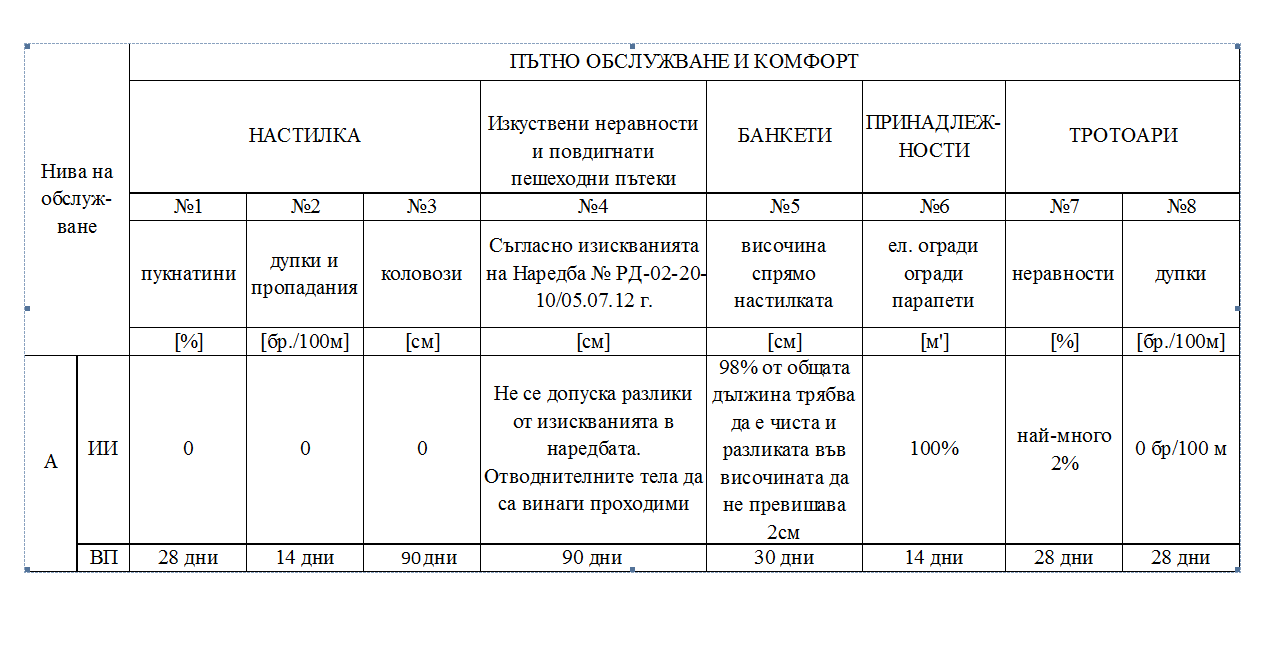 където:	ИИ     - индикатори за изпълнение 								            ВП     - време за прикючване на възстановяване/ремонт– в рамките на първоначалния гратисен период  от датата на сключване на договора.ТАБЛИЦА №3:където:ИИ     - индикатори за изпълнение 							ВП     - време за приключване на възстановяване/ремонт– в рамките на първоначалния гратисен период  от датата на сключване             на договора	ТАБЛИЦА № 4където:ИИ   - индикатори за изпълнение 							            ВП   - време за приключване на възстановяване/ремонт – в рамките на първоначалния гратисен период  от датата на сключване           на договора	Нивото на обслужване за улици и булеварди с ниво Б  е описано в следните таблици:ТАБЛИЦА №5: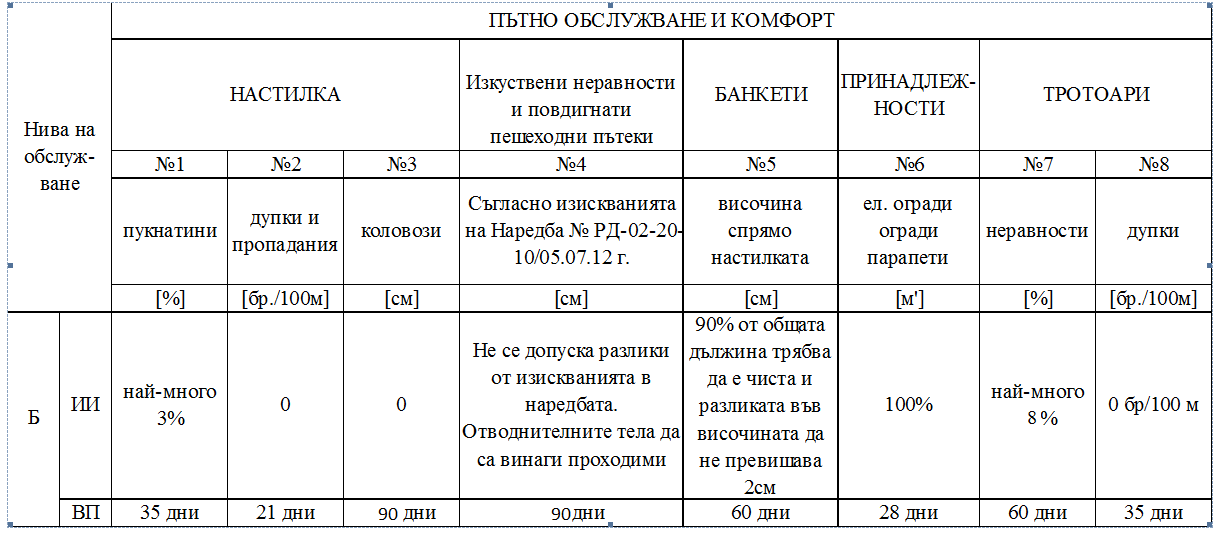 където:	ИИ    - индикатори за изпълнение 								            ВП    - време за прикючване на възстановяване/ремонт	 – в рамките на първоначалния гратисен период  от датата на сключване            на договора		ТАБЛИЦА № 6:	където:ИИ   - индикатори за изпълнение 							            ВП   - време за приключване на възстановяване/ремонт – в рамките на първоначалния гратисен период  от датата на сключване           на договора	ТАБЛИЦА № 7:където:ИИ    - индикатори за изпълнение 							            ВП    - време за приключване на възстановяване/ремонт – в рамките на първоначалния гратисен период  от датата на сключване            на договора		Нивото на обслужване за улици и булеварди с  ниво В  е описано в следните таблици:              ТАБЛИЦА № 8: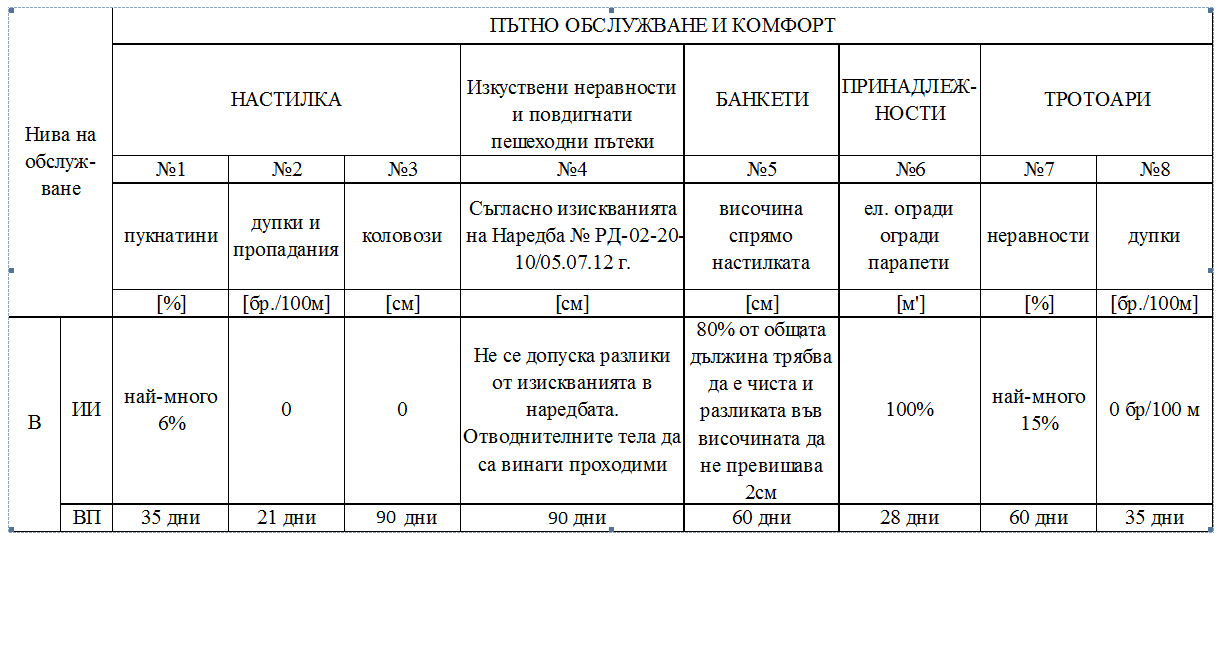 където:ИИ    - индикатори за изпълнение 							            ВП     - време за приключване на възстановяване/ремонт – в рамките на първоначалния гратисен период  от датата на сключване             на договора	ТАБЛИЦА № 9	където:ИИ   - индикатори за изпълнение 							            ВП   - време за приключване на възстановяване/ремонт – в рамките на първоначалния гратисен период  от датата на сключване           на договора	ТАБЛИЦА № 10където:ИИ    - индикатори за изпълнение 							            ВП    - време за приключване на възстановяване/ремонт – в рамките на първоначалния гратисен период  от датата на сключване            на договора	В случай, че ВЪЗЛОЖИТЕЛЯТ прецени, че за определена улица/улици или части от такива, посочени в списъка - Приложение 6 е наложително извършването на основен ремонт по капиталова програма, то тази улица/улици/част от улица се изключват от списъка - Приложение 6 и за нея ИЗПЪЛНИТЕЛЯТ не дължи поддръжка, а ВЪЗЛОЖИТЕЛЯТ заплащане.  I. 3. КАЧЕСТВО НА МАТЕРИАЛИТЕИзползваните материали от страна на ИЗПЪЛНИТЕЛЯ трябва да отговарят или надвишават следните критерии за качество:Изискванията към качеството на използваните материали са определени в „Технически правила и изисквания за поддържане на пътищата” на Национална агенция „Пътна инфраструктура” от 2009 г.Качествените показатели на вложените материали, доставени от ИЗПЪЛНИТЕЛЯ, се удостоверяват със сертификат за качество и протоколи от изпитвания, извършени от акредитирана строителна лаборатория. Протоколите са неразделна част от отчета за месеца. I. 4. ПРОВЕРКА НА НИВОТО НА ОБСЛУЖВАНЕ - ПРОЦЕДУРИ И ЧЕСТОТАI. 4.1 Месечна инспекция на нивото на обслужване	Месечните инспекции са планирани предварително от ПРЕДСТАВИТЕЛ НА ВЪЗЛОЖИТЕЛЯ, УПЪЛНОМОЩЕН ДА ОСЪЩЕСТВЯВА КОНТРОЛ. Те могат да се провеждат през последната седмица на всеки месец и да бъдат с продължителност не повече от 3 /три/ дни. На инспекцията присъстват и представители на ИЗПЪЛНИТЕЛЯ. Основната цел на проверки е да позволи на ПРЕДСТАВИТЕЛЯ НА ВЪЗЛОЖИТЕЛЯ, УПЪЛНОМОЩЕН ДА ОСЪЩЕСТВЯВА КОНТРОЛ, да провери дали ИЗПЪЛНИТЕЛЯ поддържа повереният му обект в нужното ниво на обслужване, съгласно изискванията на ВЪЗЛОЖИТЕЛЯ, разписани по - горе. ПРЕДСТАВИТЕЛЯТ НА ВЪЗЛОЖИТЕЛЯ, УПЪЛНОМОЩЕН ДА ОСЪЩЕСТВЯВА КОНТРОЛ, трябва да уведоми ИЗПЪЛНИТЕЛЯ за датата, часа и мястото, където проверка трябва да започне, най-малко 48 часа предварително. ИЗПЪЛНИТЕЛЯТ е задължен да присъства на датата, часа и мястото, определени от ПРЕДСТАВИТЕЛЯ НА ВЪЗЛОЖИТЕЛЯ, УПЪЛНОМОЩЕН ДА ОСЪЩЕСТВЯВА КОНТРОЛ, както е посочено по-долу. По време на месечната проверка ПРЕДСТАВИТЕЛЯТ НА ВЪЗЛОЖИТЕЛЯ, УПЪЛНОМОЩЕН ДА ОСЪЩЕСТВЯВА КОНТРОЛ, подготвя протокол, който очертава:(а) общите условия за посещение на място, включително дата, присъстващи лица и други, относими;(б) всяко констатирано несъответствие; (в) наложена санкция от страна на ПРЕДСТАВИТЕЛЯ НА ВЪЗЛОЖИТЕЛЯ, УПЪЛНОМОЩЕН ДА ОСЪЩЕСТВЯВА КОНТРОЛ. Протоколът се подготвя в три еднообразни екземпляра, по един за ПРЕДСТАВИТЕЛЯ НА ВЪЗЛОЖИТЕЛЯ, УПЪЛНОМОЩЕН ДА ОСЪЩЕСТВЯВА КОНТРОЛ, един за СТОЛИЧНА ОБЩИНА и един за ИЗПЪЛНИТЕЛЯ и се подписва от упълномощените представители на ВЪЗЛОЖИТЕЛЯ и ИЗПЪЛНИТЕЛЯ. Фактическото състояние ще се удостоверява чрез датирано видео заснемане.При възникването на спорове между ВЪЗЛОЖИТЕЛЯ и ИЗПЪЛНИТЕЛЯ по отношение на констатациите, подлежащи на вписване в Протокола за месечната инспекция, представителят на ИЗПЪЛНИТЕЛЯ подписва същия с описание на дейностите за надлежното извършване, на които не е постигнато двустранно съгласие. Споровете по отношение на непостигнато от страна на ИЗПЪЛНИТЕЛЯ ниво на поддържане на пътния участък съгласно изисквания към изпълнението за поддържане, базирано на показатели на изпълнение, се разрешават по реда предвиден в договора за изпълнение обществената поръчка.Въз основа на резултатите от месечната инспекция, ПРЕДСТАВИТЕЛЯТ НА ВЪЗЛОЖИТЕЛЯ, УПЪЛНОМОЩЕН ДА ОСЪЩЕСТВЯВА КОНТРОЛ, изготвя месечен отчет, придружен от доказателствен материал (видео заснемане и протокола от инспекцията), същия се предоставя за одобрение в СТОЛИЧНА ОБЩИНА.I. 4.2 Постоянни инспекции на Нивата на обслужванеПРЕДСТАВИТЕЛЯТ НА ВЪЗЛОЖИТЕЛЯ, УПЪЛНОМОЩЕН ДА ОСЪЩЕСТВЯВА КОНТРОЛ може да извършва проверки на нивото на поддържане като част от цялостната му работа, дадена му от ВЪЗЛОЖИТЕЛЯ. Той може да направи това по своя собствена инициатива, по всяко време и на всяка улица, предмет на Договора. Ако ПРЕДСТАВИТЕЛЯТ НА ВЪЗЛОЖИТЕЛЯ, УПЪЛНОМОЩЕН ДА ОСЪЩЕСТВЯВА КОНТРОЛ открие улици, където критериите за нивото на поддържане не са изпълнени, то същият е длъжен незабавно да уведоми ИЗПЪЛНИТЕЛЯ с нарочно изготвен в писмена форма уведомителен протокол по факс или електронна поща на посочения съгласно договора от ИЗПЪЛНИТЕЛЯ адрес за кореспонденция, с цел да се даде възможност на ИЗПЪЛНИТЕЛЯ да предприеме действия по възстановяване на улицата в съответствие с нивото на поддържане, в посочен в уведомителния протокол срок. I. 4.3 Честота на инспектиранеИЗПЪЛНИТЕЛЯТ се задължава да извършва проверки на Нивото на обслужване на пътя, включващи всички общи аспекти, които могат да бъдат оценени с прости методи, като например визуални проверки и измервания, които не се нуждаят от сложно оборудване. Всяка инспекция трябва да бъде документирани с протокол. Инспекциите трябва да включват проверка и доклад с констатации.Честотите на инспекциите за текущо и превантивно поддържане са:- поне веднъж на месец за нива А, Б и В;- по искане на ВЪЗЛОЖИТЕЛЯ може и на по-къси периоди от един месец.I. 5. ПЛАЩАНИЯI. 5.1 Начин на плащанияМесечните плащания ще бъде изплащани в съответствие с раздел ЦЕНИ И НАЧИН НА ПЛАЩАНЕ от проекта на договор.I. 5.2 Намаляване на плащанията за превантивно и текущо поддържанеИзпълнението (или неизпълнението) на ИЗПЪЛНИТЕЛЯ ще бъдат докладвани на СТОЛИЧНА ОБЩИНА от ПРЕДСТАВИТЕЛЯ НА ВЪЗЛОЖИТЕЛЯ, УПЪЛНОМОЩЕН ДА ОСЪЩЕСТВЯВА КОНТРОЛ, в табличен вид, включващо всичко констатирано през месеца. I. 5.2.1. Санкции при непостигнато ниво на обслужване:а) Санкция за неизпълнение- при неспазване на сроковете по 3 (три) от показателите за време за приключване на първоначално възстановяване/ремонт, от момента на подписване на договора, независимо от продължителността на забавата в изпълнението, се начислява санкция в размер на 10% от общата стойност на дължимото плащане за превантивното и текущо поддържане за един месец. - при повторно констатиране неспазване на сроковете на други 3 (три) или повече от показателите за време за приключване на първоначално възстановяване/ремонт, от момента на подписване на договора в рамките на трите месеца, се начислява санкция в размер на 100% от общата стойност на дължимото плащане за превантивното и текущо поддържане за един месец.- при неспазване на сроковете по 7 (седем) от показателите за време за приключване на първоначално възстановяване/ремонт, от момента на подписване на договора,  ВЪЗЛОЖИТЕЛЯ  има право да прекрати договора в рамките на трите месеца гратисен период.б) Санкция за ниво - когато от 1(един) до 5 (пет) показателя от посочените в таблици от 1 до 10 не отговарят на съответното ниво на поддържане  към месечното плащане за съответния месец се начислява санкция в размер на 50% от предвидената стойност в офертата на ИЗПЪЛНИТЕЛЯ за съответната улица. - когато над 5 (пет) показателя от посочените в таблици от 1 до 10 не отговарят на съответното ниво на поддържане  към месечното плащане за съответния месец се начислява санкция в размер на 100% от предвидената стойност в офертата на ИЗПЪЛНИТЕЛЯ за съответната улица. - когато 25% от всички предвидени улици в дадена зона, вкл. пътните връзки не отговарят на съответното ниво на поддържане, по показатели  посочените в таблици от 1 до 10, се налага допълнителна санкция на ИЗПЪЛНИТЕЛЯ в размер на 25% от общата стойност на предвиденото плащане за месеца за всички улици в зоната.- когато се констатират три последователни случая, в които 25% от всички предвидени улици в дадена зона, вкл. пътните връзки не отговарят на съответното ниво на поддържане, по показатели  посочените в таблица 1, ВЪЗЛОЖИТЕЛЯ  има право да прекрати договора.I. 6. ПРОГРАМА ЗА ИЗПЪЛНЕНИЕВ съответствие с документацията за участие, ИЗПЪЛНИТЕЛЯТ е длъжен да създаде, в рамките на собствената си организационна структура, определен екип с квалифициран персонал, чиято задача е непрекъснато да се проверява степента на спазване на необходимите нива на поддържане от страна на ИЗПЪЛНИТЕЛЯ. Екипът е отговорен за предприемане на изпитването на качеството, необходимо за възстановителните, подобрителните и спешните дейности.Същият е отговорен за създаването и представянето на необходимата информация за документацията, изисквана за месечния отчет от страна на ИЗПЪЛНИТЕЛЯ. Екипът трябва да разполага с подробно и пълно познаване на състоянието на пътя, включен в договора и да предостави на ръководството на ИЗПЪЛНИТЕЛЯ цялата информация, необходима за ефективното управление и поддържане на предвидените улици, включени в договора, както и да е задължен редовно да извършва, в тясно сътрудничество с ПРЕДСТАВИТЕЛЯ НА ВЪЗЛОЖИТЕЛЯ, УПЪЛНОМОЩЕН ДА ОСЪЩЕСТВЯВА КОНТРОЛ, месечни и постоянни инспекции на нивото на поддържане.Спазването (неспазването) от ИЗПЪЛНИТЕЛЯ на изискванията за нивото на поддържане ще бъдат докладвани от ПРЕДСТАВИТЕЛЯ НА ВЪЗЛОЖИТЕЛЯ, УПЪЛНОМОЩЕН ДА ОСЪЩЕСТВЯВА КОНТРОЛ, под формата на таблици. ИЗПЪЛНИТЕЛЯТ представя Програма за изпълнение на договора в срок от 7 (седем) дни след подписване на договора. Програмата трябва да включва, без да бъде ограничавана, следните елементи:I. 6.1. План на ИЗПЪЛНИТЕЛЯ за осигуряване на качествотоЦелта на плана на ИЗПЪЛНИТЕЛЯ за осигуряване на качеството е да се интегрират изискванията на договора и системите на ИЗПЪЛНИТЕЛЯ за осигуряване на качеството за предоставяне на дейностите по договора.Плана на ИЗПЪЛНИТЕЛЯ за осигуряване на качество описва методите и процедурите, с които ИЗПЪЛНИТЕЛЯТ ще кандидатства за изпълнение на договора, включително и как ИЗПЪЛНИТЕЛЯТ ще:а) определя изискванията за качество, специфични за договора;б) планира и изпълнява работата, която ще отговаря на тези изисквания;в) инспектира и/или тества работата за осигуряване на съответствие с изискванията за качество;г) регистриране и мониторинг за резултатите като доказателство за качество;д) да гарантира, че се предприемат незабавни действия за коригиране на несъответствията;Плана на ИЗПЪЛНИТЕЛЯ за осигуряване на качество трябва ясно да описва системи, процедури и методи, които ще се използват за доставка и следят за спазването на дейностите по договора.I. 6.2. План за безопасност и здраве.Поради естеството на дейностите, понякога ИЗПЪЛНИТЕЛЯТ, персоналът, свързан с изпълнението или случайни хора от обществото могат да бъдат изложени на опасни ситуации, които биха могли да включват риск от различна степен на увреждане.Ситуации ще възникнат, когато на практика не могат да се премахнат или изолират значителни опасности. В тези ситуации опасността трябва да бъде сведена до минимум, като се гарантира, че планираните системи за сигурност (напр. оборудване, дрехи) са реално използвани.За координиране на съвместното осигуряване на здравословни и безопасни условия на труд (ЗБУТ) ИЗПЪЛНИТЕЛЯТ сключва с ВЪЗЛОЖИТЕЛЯ “Споразумение за безопасност и здраве” по чл. 16, ал.1, т.8, и чл.18 от Закона за здравословни и безопасни условия на труд ( ЗЗБУТ ) обн., ДВ, бр. 124 от 2007 г. с последващите изменения и допълнения.Когато ИЗПЪЛНИТЕЛЯ наема подизпълнители за извършване на дейности по договора, се задължава да сключва с тях споразумение по чл.18 от ЗЗБУТ, тъй като той също се явява ВЪЗЛОЖИТЕЛ.Планът за безопасност и здраве трябва винаги да се спазва от персонала на ИЗПЪЛНИТЕЛЯ и всички подизпълнители.Планът за безопасност и здраве се изпълнява в съответствие с изискванията на плана:а) Да осигури систематично идентифициране на съществуващи и нови опасности на мястото на обектаб) Осигурява значително намаляване до минимум на рисковете, когато и отстраняването и изолирането е невъзможно на практикав) Гарантиране на предоставянето и използването на подходящи предпазни средстваг) Да са включени аварийни процедури за справяне със случайно разливане, замърсяване или непосредствена опасностд) Осигурява редовен преглед и оценка на всяка идентифицирана опасност и контрол върху излагането на работниците и служителите на тези опасностие) Да осигури отчетност и записване на инцидентите на обекта, за да могат проблеми с безопасността и здравето да бъдат решени бързо и правилно. ВЪЗЛОЖИТЕЛЯТ не носи отговорност за действия или бездействия на ИЗПЪЛНИТЕЛЯ, в резултат  на които възникнат:а)   смърт или злополука,  на което и да било физическо лице.б) загуба или нанесена вреда на каквото и да било имущество, вследствие изпълнение предмета на договора.Срокът за доставка за първоначалното оборудване за програмата за безопасност и здраве е не по-късно от 60 дни след началната дата.I. 6.3. План за организация на движениетоЦелите на плана за организация на движението са:a) ясно да определи и документира отговорностите и последователността на действията при разработването, прилагането и изпълнението на мерките и системите за контрол.б) да установят минимални изисквания за временна организация на движението.в) да установят минимални стандарти за временни работи относно геометрични характеристики, напречно сечение и настилка.г) да предоставят подходящи преходи и позволяват безопасно и ефикасно движение на трафика за влизане и излизане от работните места.д) винаги да защитава персонала на ИЗПЪЛНИТЕЛЯ.е) винаги да защитава активите и ресурсите на ИЗПЪЛНИТЕЛЯ.ж) да отговаря на оперативните изисквания за път.Плана за организация на движението трябва да включва задължително следните точки:a) цялата документация относно  подготовката, прегледа и одобряването на Плана за безопасност на движениетоб) Документирана система за проследяване и контрол, за да се гарантира, че само последното действие от План за организация на движението е на ходв) Данни за контакт с ИЗПЪЛНИТЕЛЯ, ПРЕДСТАВИТЕЛЯ НА ВЪЗЛОЖИТЕЛЯ, УПЪЛНОМОЩЕН ДА ОСЪЩЕСТВЯВА КОНТРОЛ, аварийните служби и други заинтересовани лица.4.Финансиране и начин на плащане:		4.1. Финансирането ще се осигури от бюджета на Столична община, съобразно бюджета на съответната година. Плащанията ще се извършват съгласно проекта на договор към документацията за участие.            4.2.  Прогнозна стойност за изпълнение на поръчката„Поддържане и текущ ремонт на уличната мрежа и пътните съоръжения на територията на Столична община – I зона, включваща райони “Витоша“, „Лозенец“ и „Триадица“ с приблизителна площ 3 500 000 кв. м. и прогнозна стойност за изпълнение – 16 666 666,67 млн. лв. без  ДДС.„Поддържане и текущ ремонт на уличната мрежа и пътните съоръжения на територията на Столична община – II зона, включваща райони “Овча Купел“, „Красно село“, „Красна поляна“ и „Банкя“ с приблизителна площ 4 377 500 кв. м. и прогнозна стойност за изпълнение – 16 666 666,67 млн. лв. без  ДДС.„Поддържане и текущ ремонт на уличната мрежа и пътните съоръжения на територията на Столична община – III зона, включваща райони, „Люлин“, „Връбница“, „Възраждане“  и „Илинден“ с приблизителна площ 4 228 800 кв. м. и прогнозна стойност за изпълнение – 16 666 666,67 млн. лв. без  ДДС.„Поддържане и текущ ремонт на уличната мрежа и пътните съоръжения на територията на Столична община – IV зона, включваща райони „Надежда“, „Нови Искър“ и „Сердика“ с приблизителна площ 4 558 500 кв. м. и прогнозна стойност за изпълнение – 16 666 666,67 млн. лв. без  ДДС.„Поддържане и текущ ремонт на уличната мрежа и пътните съоръжения на територията на Столична община – V зона, включваща райони „Кремиковци“, „Подуяне“ и „Оборище“ с приблизителна площ 4 582 700 кв. м. и прогнозна стойност за изпълнение – 16 666 666,67 млн. лв. без  ДДС.„Поддържане и текущ ремонт на уличната мрежа и пътните съоръжения на територията на Столична община – VI зона, включваща райони “Искър“, „Слатина“, „Изгрев“ и „Средец“ с приблизителна площ 3 933 200 кв. м. и прогнозна стойност за изпълнение – 16 666 666,67 млн. лв. без  ДДС.„Поддържане и текущ ремонт на уличната мрежа и пътните съоръжения на територията на Столична община – VII зона, включваща райони „Панчарево“, „Младост“ и „Студентски“ с приблизителна площ 7 142 000 кв. м. и прогнозна стойност за изпълнение – 16 666 666,67 млн. лв. без  ДДС.Възможност за представяне на варианти в офертите.Няма възможност за представяне на варианти в офертите.Обособени позиции.Участниците могат да подават оферти само за една обособена позиция. Място за изпълнение.Столична община.Срок за изпълнение на обществената поръчка.Срокът за изпълнение на обществената поръчка е 4 години.ДОКУМЕНТАЦИЯ ЗА УЧАСТИЕМясто и условия за получаване на тръжната документация:Възложителят предоставя неограничен, пълен, безплатен и пряк достъп до документацията за участие на адрес: www.sofia.bg, раздел „Профил на купувача”. Разяснения и допълнителната информация по условията на процедурата:10.1Всички заинтересовани лица могат да поискат писмено от възложителя разяснения по решението, обявлението, документацията за обществената поръчка и описателния документ до 10 дни преди изтичане на срока за получаване на офертите за участие.10.2.Възложителят предоставя разясненията в 4-дневен срок от получаване на искането, но не по-късно от 6 дни преди срока за получаване на оферти. В разясненията не се посочва лицето, направило запитването.10.3.Възложителят не предоставя разяснения, ако искането е постъпило след срока по т. 10.1.10.4.Разясненията се предоставят чрез публикуване на отговорите на профила на купувача.Изменение на условията11.1.Възложителят може, по собствена инициатива или по искане на заинтересовано лице, еднократно да направи промени в обявлението, с което се оповестява откриването на процедурата, в документацията за обществената поръчка.11.2.Заинтересованите лица могат да правят предложения за промени в документите по т.11.1. в 10-дневен срок от публикуването на обявлението в РОП, с което се оповестява откриването на процедурата.11.3.Възложителят изпраща за публикуване в РОП обявлението за изменение или допълнителна информация и решението, с което то се одобрява, в 14-дневен срок от публикуването в РОП на обявлението, с което се оповестява откриването на процедурата.11.4.След изтичането на сроковете по т.11.3. възложителят може да публикува многократно обявления за изменение или допълнителна информация за промени в условията на процедурата само когато удължава обявените срокове.11.5.С публикуването на обявлението за изменение или допълнителна информация се смята, че всички заинтересовани лица са уведомени.IIІ. ИЗИСКВАНИЯ КЪМ УЧАСТНИЦИТЕОбщи изисквания към участниците в процедурата12.1.В процедурата за възлагане на обществена поръчка могат да участват български или чуждестранни физически или юридически лица или техни обединения, както и всяко друго образувание, което има право да изпълнява дейностите, предмет на поръчката, съгласно законодателството на държавата, в която е установено.12.2.За участниците в процедурата не трябва да са на лице основанията за отстраняване, посочени в чл.54, ал.1, т.1,т. 2, т.3, т. 4, т.5, т.6 и т.7 от ЗОП и чл.55, ал.1, т.1 и т. 4 от ЗОП, както и по чл. 3, т.8 от Закона за икономическите и финансовите отношения с дружествата, регистрирани в юрисдикции с преференциален данъчен режим, контролираните от тях лица и техните действителни собственици и  по чл.69 от Закона за противодействие на корупцията и за отнемане на незаконно придобитото имущество (ЗПКОНПИ).*Забележка: Основанията по чл.54, ал.1, т.1, т.2 и т. 7 от ЗОП се отнасят за: а/. лицата, които представляват участника или кандидата;б/. лицата, които са членове на управителни и надзорни органи на участника или кандидата; в/. други лица, които имат правомощия да упражняват контрол при вземането на решения и да влияят пряко върху дейността на предприятието по начин, еквивалентен на този, валиден за представляващите го лица, членовете на управителните или надзорните органи.*Забележка: Когато изискванията по чл. 54, ал. 1, т. 1, 2 и 7 от ЗОП се отнасят за повече от едно лице, всички лица подписват един и същ ЕЕДОП. Когато е налице необходимост от защита на личните данни или при различие в обстоятелствата, свързани с личното състояние, информацията относно изискванията по чл. 54, ал. 1, т. 1, 2 и 7 от ЗОП се попълва в отделен ЕЕДОП за всяко лице или за някои от лицата. В последната хипотеза- при подаване на повече от един ЕЕДОП, обстоятелствата, свързани с критериите за подбор, се съдържат само в ЕЕДОП, подписан от лице, което може самостоятелно да представлява съответния стопански субект.12.3.Участниците в процедурата следва да декларират в ЕЕДОП отсъствие на обстоятелствата по т.12.2.12.4.Дружества, регистрирани в юрисдикции с преференциален данъчен режим, и на контролираните от тях лица се забранява пряко и/или косвено да участват в процедурата, включително и чрез гражданско дружество/консорциум, в което участва дружество, регистрирано в юрисдикция с преференциален данъчен режим;.12.5. Участникът следва да декларира в част III, буква „Г“ от Единния европейски документ за обществени поръчки (ЕЕДОП) липсата на обстоятелства, свързани с националните основания за отстраняване в полето „Прилагат ли се специфичните национални основания за изключване“. Отговор „Не“ се отнася за всички обстоятелства. При отговор „Да“ лицето трябва да посочи конкретното обстоятелство, както и евентуанло предприетите мерки за надеждност.- осъждания за престъпления по чл. 194 – 208, чл. 213а – 217, чл. 219 – 252 и чл. 254а – 255а и чл. 256 - 260 НК (чл. 54, ал. 1, т. 1 от ЗОП);- нарушения по чл. 61, ал. 1, чл. 62, ал. 1 или 3, чл. 63, ал. 1 или 2, чл. 228, ал. 3 от Кодекса на труда (чл. 54, ал. 1, т. 6 от ЗОП);- нарушения по чл. 13, ал. 1 от Закона за трудовата миграция и трудовата мобилност в сила от 23.05.2018 г. (чл. 54, ал. 1, т. 6 от ЗОП);- наличие на свързаност по смисъла на пар. 2, т. 45 от ДР на ЗОП между кандидати/ участници в конкретна процедура (чл. 107, т. 4 от ЗОП);- наличие на обстоятелство по чл. 3, т. 8 от Закона за икономическите и финансовите отношения с дружествата, регистрирани в юрисдикции с преференциален данъчен режим, контролираните от тях лица и техните действителни собственици;- наличие на обстоятелства по чл. 69 от Закона за противодействие на корупцията и за отнемане на незаконно придобитото имуществоОбединение13.1.В случай, че Участникът участва като обединение, което не е регистрирано като самостоятелно юридическо лице съответствието с критериите за подбор се доказва от обединението участник, а не от всяко от лицата, включени в него, с изключение на съответна регистрация, представяне на сертификат или друго условие, необходимо за изпълнение на поръчката, съгласно изискванията на нормативен или административен акт и съобразно разпределението на участието на лицата при изпълнение на дейностите, предвидено в договора за създаване на обединението.13.2.Възложителят не поставя каквито и да е изисквания относно правната форма под която Обединението ще участва в процедурата за възлагане на поръчката. 13.3.Когато Участникът е обединение, което не е регистрирано като самостоятелно юридическо лице се представя учредителния акт, споразумение и/или друг приложим документ, от който да е видно правното основание за създаване на обединението, както и следната информация във връзка с конкретната обществена поръчка:правата и задълженията на участниците в обединението;уговаряне на солидарна отговорност между участниците в обединението;дейностите, които ще изпълнява всеки член на обединението13.4. Членовете (партньорите) в обединението трябва да уговорят солидарна отговорност, когато такава не е предвидена съгласно приложимото законодателство. Всички членове на обединението са длъжни да останат в състава на обединението за целия период на изпълнение на Договора за обществената поръчка, сключен в резултат на проведената процедура.13.5 Когато участникът е обединение, което не е юридическо лице, следва да бъде определен и посочен партньор/и, който да представлява обединението за целите на настоящата обществена поръчка.13.6.В случай че обединението е регистрирано по БУЛСТАТ, преди датата на подаване на офертата за настоящата обществена поръчка се посочва БУЛСТАТ и/или друга идентифицираща информация в съответствие със законодателството на държавата, в която участникът е установен, както и адрес, включително електронен, за кореспонденция при провеждането на процедурата. В случай, че не е регистрирано и при възлагане изпълнението на дейностите, предмет на настоящата обществена поръчка, Участникът следва да извърши данъчна регистрация и регистрация по БУЛСТАТ, след уведомяването му за извършеното класиране и преди подписване на Договора за възлагане на настоящата обществена поръчка;14. Подизпълнители14.1.Участниците посочват в офертата подизпълнителите и дела от поръчката, който ще им възложат, ако възнамеряват да използват такива. В този случай те трябва да представят доказателство за поетите от подизпълнителите задължения. 14.2.Подизпълнителите трябва да отговарят на съответните критерии за подбор съобразно вида и дела от поръчката, който ще изпълняват, и за тях да не са налице основания за отстраняване от процедурата. 14.3.Възложителят изисква замяна на подизпълнител, който не отговаря на условията по т. 14.2.14.4. Когато частта от поръчката, която се изпълнява от подизпълнител, може да бъде предадена като отделен обект на изпълнителя или на възложителя, възложителят заплаща възнаграждение за тази част на подизпълнителя. 14.5.Разплащанията по т. 14.4. се осъществяват въз основа на искане, отправено от подизпълнителя до Възложителя чрез изпълнителя, който е длъжен да го предостави на възложителя в 15-дневен срок от получаването му. 14.6.Към искането по т. 14.5,изпълнителят предоставя становище, от което да е видно дали оспорва плащанията или част от тях като недължими. 14.7.Възложителят има право да откаже плащане по т.14.4., когато искането за плащане е оспорено, до момента на отстраняване на причината за отказа. 14.8.Правилата относно директните разплащания с подизпълнители са посочени в настоящата документация за обществената поръчка и в проекта на договор за възлагане на поръчката. 14.9.Независимо от възможността за използване на подизпълнители отговорността за изпълнение на договора за обществена поръчка е на изпълнителя.14.10.След сключване на договора и най-късно преди започване на изпълнението му, изпълнителят уведомява възложителя за името, данните за контакт и представителите на подизпълнителите, посочени в офертата. Изпълнителят уведомява възложителя за всякакви промени в предоставената информация в хода на изпълнението на поръчката. 14.11.Замяна или включване на подизпълнител по време на изпълнение на договор за обществена поръчка се допуска по изключение, когато възникне необходимост, ако са изпълнени едновременно следните условия:за новия подизпълнител не са налице основанията за отстраняване в процедурата; новият подизпълнител отговаря на критериите за подбор, на които е отговарял предишният подизпълнител, включително по отношение на дела и вида на дейностите, които ще изпълнява, коригирани съобразно изпълнените до момента дейности. 14.12.При замяна или включване на подизпълнител, изпълнителят представя на възложителя всички документи, които доказват изпълнението на условията по т. 14.11., заедно с копие на договора за подизпълнение или на допълнително споразумение в тридневен срок от тяхното сключване, съгласно чл.75,ал.2 от ППЗОП.15. Лице, което участва в обединение или е дало съгласие и фигурира като подизпълнител в офертата на друг участник, не може да представя самостоятелна оферта. В процедура за възлагане на обществена поръчка едно физическо или юридическо лице може да участва само в едно обединение.16. Свързани лица по смисъла на §2,т.45 от Допълнителните разпоредби на ЗОП не могат да бъдат самостоятелни участници в една и съща процедура.17. Използване на капацитета на трети лица.17.1 Участниците могат да се позоват на капацитета на трети лица, независимо от правната връзка между тях, по отношение на критериите, свързани с икономическото и финансовото състояние и техническите способности.17.2. По отношение на критериите, свързани с професионална компетентност, участниците могат да се позоват на капацитета на трети лица само ако лицата, с чиито образование, квалификация или опит се доказва изпълнение на изискванията на възложителя, ще участват в изпълнението на частта от поръчката, за която е необходим този капацитет. 17.3. Когато участникът се позовава на капацитета на трети лица, той трябва да може да докаже, че ще разполага с техните ресурси, като представи документи за поетите от третите лица задължения. 17.4.Третите лица трябва да отговарят на съответните критерии за подбор, за доказването на които участникът се позовава на техния капацитет и за тях да не са налице основанията за отстраняване от процедурата. 17.5.Възложителят изисква участника да замени посоченото от него трето лице, ако то не отговаря на някое от условията по т.17.4. 17.6.Възложителят изисква солидарна отговорност за изпълнението на поръчката от участника и третото лице, чийто капацитет се използва за доказване на съответствие с критериите, свързани с икономическото и финансовото състояние. 17.7 Когато участник в процедурата е обединение от физически и/или юридически лица, той може да докаже изпълнението на критериите за подбор с капацитета на трети лица при спазване на условията по т.17.2 – 17.4.IV. КРИТЕРИИ ЗА ПОДБОР18. Икономическо и финансово състояние18.1 Всеки участник трябва да е реализирал минимален общ оборот, изчислен на база годишните обороти, за последните три приключили финансови години, в зависимост от датата, на която участникът е създаден или е започнал дейността си, в размер минимум на 500 000 /петстотин хиляди/ лева.18.2 За доказване на икономическото и финансовото състояние по т. 18.1 участниците представят един или няколко от следните документи: Удостоверения от банки;Годишните финансови отчети или техни съставни части, когато публикуването им се изисква;Справка за общия оборот за последните три приключили финансови години, в зависимост от датата, на която участникът е създаден или е започнал дейността си.18.3. Обстоятелството по т. 18.1 се декларират в  ЕЕДОП Част IV, раздел Б: ИКОНОМИЧЕСКО И ФИНАНСОВО СЪСТОЯНИЕ.18.4. Посочените в т. 18.2  документи (доказващи изпълнението на критериите за подбор по т. 18.1 ) се представят от участника, определен за изпълнител, преди сключване на договора (чл.67, ал.6 от ЗОП). Документите се представят и за подизпълнителите и третите лица, ако има такива. Документите могат да бъдат изисквани и при условията на чл.67, ал.5 от ЗОП.18.5 Когато по основателна причина участник не е в състояние да представи поисканите от възложителя документи, той може да докаже своето икономическо и финансово състояние с помощта на всеки друг документ, който възложителят приеме за подходящ.Забележка: Изискванията се отнасят за всяка една от обособените позиции от I до VII.19.Технически изисквания и професионални способности:19.1. 	Участниците трябва да имат опит в извършването на пътно строителство- за последните 5 години, считано от датата на подаване на офертите да е изпълнил и/или участвал в изпълнението на дейности, свързани с пътно строителство за 50 000 кв. метра пътни настилки, като обстоятелството се декларира в Единния европейски документ за обществени поръчки (ЕЕДОП), Част IV, в т. 1 буква „а” на Раздел В „Технически и професионални способности”, като посочи вида и обема на изпълнените дейности и датата на която е приключило изпълнението.Забележка: Под идентично или сходно с предмета и обема на поръчката се разбира строителство на пътни настилки. Минималните изискани 50 000 кв. метра пътни настилки могат да бъдат сумарни за няколко обекта.19.2. Доказване на съответствието с изискването на т.19.1, става по реда на чл. 67, ал. 5 и ал. 6 от ЗОП, със списък на строителството, идентично или сходно с предмета на поръчката, придружен с удостоверения за добро изпълнение, които съдържат стойността, датата, на която е приключило изпълнението, мястото вида и обема, както и дали е изпълнено в съответствие с нормативните изисквания, съгласно чл. 64, ал.1, т.1 от ЗОП.19.3 Участниците трябва да разполагат с асфалтова база с минимална производителност 100т/час за срока на изпълнение на договора за текущ ремонт и поддръжка за съответната зона, като обстоятелството се декларира в Единния европейски документ за обществени поръчки (ЕЕДОП), Част IV, в т. 9 на Раздел В.19.4 Доказване на съответствието с изискването на т.19.3, става по реда на чл. 67, ал. 5 и ал. 6 от ЗОП, със списък на техниката, съгласно чл. 64 от ЗОП.19.5 Участниците трябва да докажат, че разполагат с технически средства за осъществяване на контрол, приемане на аварийни сигнали, аварийна група за отстраняване на настъпили аварийни ситуации свързани с уличната мрежа в съответната зона (на разположение 24 часа)  и др. (диспечерски пункт), който трябва да бъде оборудван с техника за приемане и възлагане на аварийни сигнали (телефон, факс, компютър и др.), като обстоятелството се декларира в Единния европейски документ за обществени поръчки (ЕЕДОП), Част IV, в т. 3 на Раздел В.19.6 Доказване на съответствието с изискването на т.19.5, става по реда на чл. 67, ал. 5 и ал. 6 от ЗОП, със списък на техниката, съгласно чл. 64 от ЗОП.19.7 Участниците трябва да разполагат с инженерно-технически персонал за ръководство при изпълнение на поръчката, включително за осигуряване на контрола на качеството, както и с минимален брой други работници и служители, които притежават квалификация и професионален опит, свързани с предмета на обществената поръчка, включващ най-малко:трима пътни инженери:1 ръководител с образователно-квалификационна степен магистър; специалност пътно строителство или ПГС или еквивалент, с минимум 5 години стаж по специалността;2 заместник-ръководители на екип с образователно-квалификационна степен магистър; специалност пътно строителство или ПГС или еквивалент, с минимум 5 години стаж по специалносттаминимум 5 асфалтови групи, всяка с минимум един технически ръководител и трима работника. Техническите ръководители следва да са с образование не по-ниско от средно-специално в професионална област строителен инженер/техник или еквивалентна специалност и да имат опит не по-малко от 3 години в областта на пътното строителство. минимум 1 група с квалифициран персонал, чиято задача е непрекъснато да  проверява степента на спазване на необходимите Нива на поддържане, като групата да включва един ръководител и трима членове с техническо образование.минимум 1 група за геодезическо заснемане и нанасяне в Географска Информационна Система (ГИС)  на СО, на всички извършени ремонти по пътните и тротоарните настилки,  като групата да включва един геодезист и двама работника.като обстоятелството се декларира в Единния европейски документ за обществени поръчки (ЕЕДОП), Част IV, в т. 6 на Раздел В.19.8 Доказването на съответствието с изискването на т.19.7,  става по реда на чл. 67, ал. 5 и ал. 6 от ЗОП, със списък на персонала, който ще изпълнява поръчката, в който е посочена професионалната компетентност (необходимо образование, квалификация и специфичен опит)на експертите, съгласно чл. 64, ал. 1, т. 6 от ЗОП.19.9 Участникът трябва да разполага с техническо оборудване за изпълнение на обществената поръчка. Оборудването може да бъде собствено, наето, на лизинг или др., както следва:Минимално необходима специализирана тежка механизация, машини и автомобили  за превантивно и текущо поддържане- Пътна фреза с различни  ширини от 500 мм и ширина до 1000 мм		- 4  бр.- Автогудронатор									- 5  бр.- Асфалтополагаща машина							- 3 бр.- Валяк бандажен вибрационен /двуосен / 8 , 12 т.				- 2 бр.- Валяк бандажен вибрационен /двуосен / до 3 т.				- 2 бр.- Пневматичен валяк								- 5 бр.- Автогрейдер									- 1 бр.- Челен товарач									- 5 бр.- Колесен багер – мин. 0,5 м3							- 2 бр.- Автокран до 10 т									- 2 бр.- Автомобил – самосвал								- 5 бр.- Автомобил – бордови  								- 5 бр.- Компресор за сгъстен въздух							- 5 бр.- Автовишка 			- 2 бр.Минимално необходимата малогабаритна механизация за  превантивно и текущо поддържане;- Моторна фугорезачка за асф. и бетонови повърхности			- 5 бр.- Моторна виброплоча								- 5 бр.- Моторна духалка									- 5 бр.- Моторен /или пневматичен/ къртач						- 5 бр.- Моторна пръскачка за битумни емулсии					- 5 бр.- Пароструйка									- 5 бр.- Ел. агрегат										- 4 бр.- Електрожен /заваръчен апарат/							- 4 бр.- автомобил за сигнализация							- 4 бр.Минимално необходимият брой комплекти пътни знаци за въвеждане на Временна организация на движение (ВОД) при ремонтни работи и възникнали аварийни ситуации. - ВОД при краткотрайни и подвижни ремонтни работи				- 5 бр.- ВОД при дълготрайни ремонтни работи без отбиване на движението	- 8 бр.- ВОД при дълготрайни ремонтни работи с отбиване на движението	            - 10 бр. - Всички превозни средства и машини на обекта да са сигнализирани съгласно действащата нормативна уредба. Забележка: Минимално-необходимият брой знаци, ТРП-та, конуси и бализи, които се включват в един комплект са:Конуси - 10 бр.Тръбно-решетъчен парапет (ТРП) - 3 бр.Бализи C3.1-8 бр; C4.3-10 бр.; C4.4. – 10 бр.Знаци - А23-5 бр.; C16-10 бр.; B2-3бр.; B1-3бр.като обстоятелството се декларира в Единния европейски документ за обществени поръчки (ЕЕДОП), Част IV, в т. 3 на Раздел В.19.10 Доказването на съответствието с изискването по т. 19.9 става по реда на чл. 67, ал. 5 и ал. 6 от ЗОП, със списък на техническите средства и съоръжения за осигуряване на качеството, съгласно чл. 64, ал. 1, т. 4 от ЗОП.19.11.Участниците трябва да имат внедрена система за управление на качеството ЕN ISO 9001 или еквивалентна,  с обхват включващ строително-монтажни работи или еквивалент, като обстоятелството се декларира в Част ІV, Раздел Г от Единния европейски документ за обществени поръчки (ЕЕДОП). 19.12 Документи за доказване на изискването става по реда на чл. 67, ал. 5 и ал. 6 от ЗОП, със представяне на валиден сертификат за внедрена система за управление на качеството по стандарт EN ISO 9001 или еквивалент или други доказателства за еквивалентни мерки за осигуряване на качеството, с предметен обхват в областта на  строителството – (заверено копие).19.13 Участникът трябва да има внедрена система за управление по отношение на околната среда или еквивалент EN  ISO 14001 или еквивалентна, в областта на строителството като обстоятелството се декларира в Част ІV, Раздел Г от Единния европейски документ за обществени поръчки (ЕЕДОП).19.14 Документи за доказване на изискването става по реда на чл. 67, ал. 5 и ал. 6 от ЗОП, със представяне на валиден сертификат за управление по отношение на околната среда или еквивалент EN  ISO 14001 или еквивалент или други доказателства за еквивалентни мерки за опазване на околната среда, с предметен обхват в областта на  строителството – (заверено копие).Забележка: Изискванията се отнасят за всяка една от обособените позиции от I до VII.V. изисквания за годността (правоспособността) за упражняване на професионална дейност:20.1. Участниците да са вписани в Централния професионален регистър на строителя за изпълнение на строежи за строежи втора група (строежи от транспортната инфраструктура), втора категория, към момента на подаване на офертата, а за чуждестранни лица – в аналогични регистри съгласно законодателството на държавата членка, в която са установени.20.2 За доказване на професионалната годност участникът предоставя (декларира) в част ІV, раздел А „Годност“ на Единния европейски документ за обществени поръчки  (ЕЕДОП) информация за обстоятелствата, съобразно националните база данни, в която се съдържат декларираните обстоятелства, или компетентните органи, които съгласно законодателството на държавата, в която участникът е установен са длъжни да предоставят информацията.Документът, с който се доказва изискването е Удостоверение за вписване в ЦПРС към Строителната камара за изпълнение на строежи от съответната група и категория строежи. В случай, че участникът е чуждестранно лице той може да представи валиден еквивалентен документ или декларация или удостоверение, издадени от компетентен орган на държава - членка на Европейския съюз, или на друга държава - страна по Споразумението за Европейското икономическо пространство, доказващи вписването на участника в съответен регистър на тази държава, в случай, че възложителят се възползва от визираната в чл. 67, ал. 5 възможност. Преди сключване на договор за обществена поръчка и в съответствие с чл. 112, ал. 1, т.4 от ЗОП, чуждестранното лице следва да извърши регистрация и да представи документ за вписване в ЦПРС. 	Забележка: В случай на участие на обединение, което не е юридическо лице спазването на изискването се доказва от тези членове на обединението, които съобразно разпределението на участието на лицата при изпълнение на дейностите, предвидено в договора за създаване на обединението, са ангажирани с изпълнението на строителството.	Когато участникът предвижда участие на подизпълнители изискването се доказва за тези подизпълнители, които съобразно вида и дела от поръчката, които са им възложени, ще изпълняват строителство.VI. МЕТОДИКАТА ЗА КОМПЛЕКСНА ОЦЕНКА И НАЧИНА ЗА ОПРЕДЕЛЯНЕ НА ОЦЕНКАТА ПО ВСЕКИ ПОКАЗАТЕЛ.21.Обществената поръчка се възлага въз основа на икономически най-изгодната оферта при Критерий за възлагане „ОПТИМАЛНО СЪОТНОШЕНИЕ КАЧЕСТВО/ЦЕНА“.Показателите за определяне на комплексната оценка са както следва:I. Финансови показатели:                                                - 80 т.1.	 Единични цени  А=А1 + А2                                                - А – 70 т.2. Елементи на ценообразуване                                            -  Б – 10 т.II.	Технически показатели:                                             - С – 20 т.Технология и организация на изпълнение на строителството – 10т. Управление на риска - 5т. Организация на ръководството на обекта – 5т.Обща оценка:Максимален брой точки: А + Б + С  = 100 т.Където :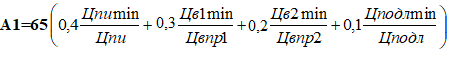 Цпи min – най-ниска обща  предложена цена за всички улици, за целия период на договора, за поддържане на определените улици на съответното ниво на поддръжка - /Приложение 6 за съответната зона/.Цпи      - обща  предложена цена за всички улици на съответния участник, за целия период на договора, за поддържане на определените улици на съответното ниво на поддръжка - /Приложение 6 за съответната зона /. Цв1 min – най ниска средна предложена цена за подържане на улици чрез възлагане на пътни работи - /Приложение 1/.Цв1       -   средна предложена цена  на съответния участник за подържане на улици чрез възлагане на пътни работи - /Приложение 1/ .Цв2 min – най-ниска средна предложена цена  за подържане на улици чрез възлагане на пътни работи - /Приложение 2/.Цв2 -        средна предложена цена  на съответния участник за подържане на улици чрез възлагане на пътни работи - /Приложение 2/ .Цподл min – най-ниска средна предложена цена  за подържане на подлези-/Приложение 3/.Цподл        - средна предложена цена на съответния участник за поддръжка на подлези- /Приложение 3/.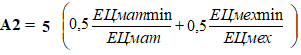 ЕЦмат min    -     най-ниската предложена средна цена за материали по  Приложение 4ЕЦмат           -    средна цена за материал по Приложение 4, предложена от съответния                              участникЕЦмех min    -   най-ниската предложена средна цена за механизация по Приложение 5ЕЦмех           -  средна цена на  механизация по Приложение 5, предложена от                           съответния участникЗабележка: СРЕДНА ЦЕНА – сбора от всички единични цени в дадено предложение разделен на броя на единичните цени в приложението.      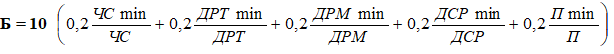 Където:ЧСmin           - най-ниската предложена часова ставка   ЧС                - часова ставка, предложена от съответния участник  ДРТmin          - най-ниските предложени допълнителни разходи върху труд  ДРТ             - допълнителни разходи върху труд, предложени от  съответния участник  ДРМmin        - най-ниските предложени допълнителни разходи върху   механизация ДРМ            - допълнителни разходи върху механизация, предложени    от съответния участник  ДСРmin         - най-ниските предложени доставно-складови разходи   ДСР             - доставно-складови разходи, предложени от съответния участник Пmin	           - най-ниската предложена печалба П	           - печалба, предложена от съответния участник.II.Оценка по техническите показателиМаксимална оценка – 20 точкиКъдето:С  = С1+ С2+ С3 Подпоказателите за оценяване са:С1. Технология и организация на изпълнението на строителството – до 10 т, съгласно критериите, посочени в тази документация;С2. Управление на риска – до 5 т, съгласно критериите, посочени в тази документация;С3. Организация на ръководството на обекта – до 5 т, съгласно критериите, посочени в тази документация;С1. Подпоказател “Технология и организация на изпълнението на строителството” – до 10 т. Минимални изисквания към съдържанието на подпоказател “Технология и организация на изпълнението на строителството”: Участникът трябва да представи предложените от него технологии за строителство. Да опише последователността на изпълнение на отделните процеси и тяхната взаимообвързаност. От описанието да е видно, че ще бъдат спазени всички изисквания на Възложителя и нормативните актове. Всички работи и дейности да са обезпечени своевременно с човешки ресурс, механизация и доставка на материали. Предложението трябва да включва следните видове работи:а) Пътно ремомнтни работи- „асфалтова кръпка при машинно изрязване и машинно полагане на плътен асфалтобетон“, „направа на асфалтова кръпка и запълване на пукнатини без изрязване на нарушена пътна настилка с полагане чрез инжекционен метод“, „възстановяване  носещата способност на пътната настилка по съществуващо положение, по съвременни технологии без асфалтиране дебелина 40см“ и „горещо рециклиране на асфалтобетонова настилка по съществуващо положение“ – технология на изпълнение, обвързана с декларираното оборудване, материали, механизация и човешки ресурс;б) Ремонт и поддръжка на съоръжения “Саниране на видим бетон“ - технология на изпълнение, обвързана с декларираното оборудване, материали, механизация и човешки ресурс;Скалата за оценка на подпоказателя е тристепенна – 1, 5 или 10 точки, в съответствие с качеството на представяне на офертата, съгласно изискванията на Възложителя. В таблиците по-долу са дадени пояснения за условията, при които дадена оферта получава оценка съответно 1, 5 или 10 точки.Офертите на участниците, които отговарят на изискванията на Възложителя, се оценяват по следните критерии:В случай, че Участник не представи предложения по Подпоказател “Технология и организация на изпълнението на строителството”, както и ако същите не съдържат някои от посочените по-горе части на строежа, както и ако представи предложения, които не отговарят на техническата спецификация, не са съобразени с действащото законодателство, съществуващите технически изисквания и стандарти, същият ще бъде отстранен.С.2 Управление на риска – до 5 т. Минимални изисквания към съдържанието на подпоказател „Управление на риска”:В предложението относно „Управление на риска” всеки участник следва да анализира, оцени и предложи мерки за управление на идентифицираните от Възложителя рискове, които е възможно да настъпят при изпълнение на обществената поръчка.Идентифицирани от Възложителя рискове с висока степен на възможност за поява са: - Времеви рискове (забава при стартиране на работите, закъснение за окончателно приключване).- Липса/недостатъчно съдействие/координация между Възложител и/или други участници в строителните дейности, включително неизпълнение на договорни задължения. - Трудности при изпълнението на строителните дейности, откриване на неидентифицирани подземни комуникации, неблагоприятни климатични условия.Скалата за оценка на подпоказателя е тристепенна – 1, 3 или 5 точки, в съответствие с качеството на представяне на офертата, съгласно изискванията на Възложителя. В таблиците по-долу са дадени пояснения за условията, при които дадена оферта получава оценка съответно 1,  3 или 5 точки.Офертите на участниците, които отговарят на изискванията на Възложителя към съдържанието на подпоказателя„Управление на риска“, се оценяват по следните критерии:В случай, че Участник не представи предложение по Подпоказател „Управление на риска“, както и ако същото не отговаря на минималните изисквания към съдържанието му (не е обърнато внимание на всеки един от идентифицираните от възложителя рискове), същият ще бъде отстранен.* „Адекватно” – предложение, отчитащо спецификата на настоящата обществена поръчка, както и такова, което напълно съответства на конкретния елемент от предмета на поръчката, за който се отнася;**„Ефективно” – предложение, което е относимо към конкретната ситуация (в случая към идентифицирания риск) и допринася за целения от възложителя резултат.С.3 Организация на ръководството на обекта – до 5 т. Минимални изисквания към съдържанието на подпоказател „Организация на ръководството на обекта”:1. Участникът трябва да представи организационна схема на персонала.2. Организационната схема трябва да показва взаимовръзката и допирните точки между:- Възложител и Изпълнител;- персоналът на обекта и централния офис;Скалата за оценка на подпоказателя е тристепенна – 1, 3 или 5 точки, в съответствие с качеството на представяне на офертата, съгласно изискванията на Възложителя. В таблиците по-долу са дадени пояснения за условията, при които дадена оферта получава оценка съответно 1, 3 или 5 точки.Офертите на участниците, които отговарят на изискванията на Възложителя към съдържанието на подпоказателя„Организация на ръководството на обекта“, се оценяват по следните критерии:В случай, че Участник не представи предложение по Подпоказател „Организация на ръководството на обекта“, както и ако същото не отговаря на минималните изисквания към съдържанието му, същият ще бъде отстранен.За целите на настоящата методика използваните в този раздел определения се тълкуват както следва:1. „Ясно” – описание, което съдържа недвусмислено посочени конкретен вид технология, работи и дейности по начин, по който същите да бъдат индивидуализирани сред останалите видове дейности.2. „Подробно” – описание, което освен че съдържа недвусмислено посочени конкретен вид технология, работи и дейности, не се ограничава в тяхното просто изброяване, а са добавени допълнителни поясняващи текстове и мотиви, свързани с обясняване на последователността, технологията или други факти, имащи отношение към повишаване качеството и носимоспособността на изградените настилки, конструкции, мрежи, съоръжения и паркоустройствени елементи, както и надграждане над предвидените в документацията за участие и/или в съществуващите стандарти и технически спецификации. III. Комплексна оценка.Комплексната оценка на офертата на всеки участник се определя като сума от оценките по отделните показатели:Комплексна оценка = А+Б+СМаксималната възможна комплексна оценка е 100 точки.22. Участникът, класиран от Комисията на първо място, се определя за изпълнител на обществената поръчка. При отказване на участника, класиран на първо място, да сключи договора за изпълнение на обществената поръчка, възложителят може да прекрати процедурата или да определи за изпълнител втория класиран участник и да сключи договор с него.VII. УКАЗАНИЕ ЗА ПОДГОТОВКА НА ОФЕРТА23. Съдържание на офертите и изисквания:23.1 опис на съдържанието; 23.2 техническо предложение, съдържащо: 23.2.1. документ за упълномощаване, когато лицето, което подава офертата, не езаконният представител на участника; 23.2.2 Предложение за изпълнение на поръчката, в съответствие с техническитеспецификации и изискванията на възложителя Образец № 1, съдържащо:- Декларация за съгласие с клаузите на приложения проект на договор- Декларация за срока на валидност на офертата.- Декларация за спазване на задълженията, свързани с данъци и осигуровки:23.3.Участникът декларира липсата на основанията за отстраняване и съответствие с критериите за подбор чрез представяне на единен европейски документ за обществени поръчки (ЕЕДОП). Когато Участникът е посочил, че ще използва капацитета на трети лица за доказване на съответствието с критериите за подбор или че ще използва подизпълнители, за всяко от тези лица се представя отделен ЕЕДОП. Когато участникът е обединение, което не е юридическо лице се представя ЕЕДОП за всеки от участниците в обединението.В изпълнение на чл. 67, ал. 4 от Закона за обществените поръчки, считано от 01.04.2018 г. Единният европейски документ за обществени поръчки /ЕЕДОП/ се предоставя в електронен вид по образец, утвърден с акт на Европейската комисия. Участниците задължително предоставят ЕЕДОП в електронен вид, като той трябва да бъде цифрово подписан и приложен на подходящ оптичен носител към пакета документи за участие в процедурата. Форматът, в който се предоставя документът не следва да позволява редактиране на неговото съдържание.*Забелжка: Към документацията е представен ЕЕДОП в “.doc” формат. След попълване на ЕЕДОП, файлът следва да се конвертира в нередактируем формат и трябва да бъде подписан с квалифициран електронен подпис на лицето/лицата по чл. 40 от ППЗОП.23.4.Документи за доказване на предприетите мерки за надеждност, когато е приложимо;23.5.Когато участникът е обединение, което не е юридическо лице, се представя копие от документ (учредителния акт, споразумение и/или друг приложим документ), от който да е видно правното основание за създаване на обединението, както и следната информация във връзка с конкретната обществена поръчка:правата и задълженията на участниците в обединението;уговаряне на солидарна отговорност между участниците в обединението;дейностите, които ще изпълнява всеки член на обединението23.6.Ценово предложение - Образец № 2.23.7.При несъответствие между цифрова и изписана с думи цена ще се взема предвид изписаната с думи.23.8 При несъответствие между цените посочени на хартиен и на магнитен носител, ще се приемат за коректни цените посочени на хартиен носител. В единичните цени на дейностите, предмет на договора се включват всички разходи, свързани с качественото изпълнение на поръчката в описания вид и обхват.При липса на представен/и на хартиен носител "Предлагани ценови параметри" или на част/и от него участникът ще бъде отстранен. При несъответствие в представената информация на хартия и на диск, за вярна и истинска ще се счита само информацията, представена на хартия, като информацията на диск служи само за целите на изчисляване на параметрите и няма да се приема като волеизявление на участника. Участник предложил цени по-високи от пределните стойности на всички видове дейности, както и по-висока обща стойност за улиците включени в абонамент ще бъде отстранен от участие в процедурата.24.Подаване на оферта 24.1.Документите, свързани с участието в процедурата се представят от участника или от упълномощен от него представител лично или чрез пощенска или друга куриерска услуга с препоръчана пратка с обратна разписка, на адрес ул. Московска № 33, фронт офис. 24.2.Документите свързани с участието в процедурата се представят от участника в запечатана непрозрачна опаковка, върху която се посочва: наименованието на участника, включително участниците в обединението, когато е приложимо; адрес за кореспонденция, телефон и по възможност факс и електронен адрес; наименованието на поръчката;24.3.Опаковката включва документите, съгласно т. 23, оптичен носител с цифрово подписан ЕЕДОП,  както и отделен запечатан непрозрачен плик с надпис "Предлагани ценови параметри", който съдържа предложението на участника, относно цената, съгласно Образец № 2, 24.4.Участниците групират/обособяват и подвързват в отделни папки документите за подбор и техническото предложение.24.5.Не се приемат оферти, които са представени след изтичане на крайния срок за получаване или в незапечатана или скъсана опаковка.24.6.Когато към момента на изтичане на крайния срок за получаване на оферти пред мястото, определено за тяхното подаване, все още има чакащи лица, те се включват в списък, който се подписва от представител на възложителя и от присъстващите лица. Офертите на лицата от списъка се завеждат в регистъра, като не се допуска приемане на оферти от лица, които не са включени в списъка. Получените офертите се предават на председателя на комисията за което се съставя протокол с данните. Протоколът се подписва от предаващото лице и от председателя на комисията.Разглеждане и оценка на офертите.25.1.Получените оферти се отварят на публично заседание, на което могат да присъстват кандидатите или участниците в процедурата или техни упълномощени представители, както и представители на средствата за масово осведомяване, съгласно чл.54, ал.2 от ППЗОП.25.2.Офертите ще бъдат отворени, разгледани, оценени и класирани от комисия, която ще започне своята работа в посочения в Обявлението за обществена поръчка час и дата, в сградата на Столична община на ул. „Париж” №3, зала №109. Посочената дата може да бъде променена от Възложителя, като участниците ще бъдат уведомени за такава промяна., чрез профила на купувача най- малко 48 часа преди новопредвидения час.25.3. Ценовите оферти ще бъдат отворени и оповестени на място, ден и час, обявени на интернет страницата на Столична община www.sofia.bg, Раздел „Профил на купувача“ най- малко два работни дни преди тяхното отваряне. VIII. ГАРАНЦИИ ЗА ИЗПЪЛНЕНИЕ НА ДОГОВОРА И ОБЕЗПЕЧЕНИЯ Гаранция за изпълнение на договора – условия, размер и начин на плащане:26.2 Гаранцията за изпълнение е в размер на 3% от прогнозната стойност на поръчката без включен ДДС.26.3 Гаранцията се представя в една от следните форми:26.3.1. парична сума;26.2.2. банкова гаранция;26.2.3. застраховка, която обезпечава изпълнението чрез покритие на отговорността на изпълнителя.Гаранцията по т. 26.2.2 или т. 26.2.3 може да се предостави от името на изпълнителя за сметка на трето лице – гарант.Участникът, определен за изпълнител, избира сам формата на гаранцията за изпълнение.Когато избраният изпълнител е обединение, което не е юридическо лице, всеки от съдружниците в него може да е наредител по банковата гаранция, съответно вносител на сумата по гаранцията или титуляр на застраховката.Условията за задържане и освобождаване на гаранцията за изпълнение са указани в Договора за изпълнение на обществената поръчка между Възложителя и Изпълнителя. При представяне на гаранцията във вид на платежно нареждане - паричната сума се внася по сметка на на Столична община IBAN BG 72 SOMB 9130 33 33008301, или сметка в евро: IBAN: BG 80 SOMB 9130 36 33008302 към Общинска банка, клон "Врабча", ул."Врабча"№ 6, на името на Столична община, дирекция "Финанси". Когато участникът избере гаранцията за изпълнение да бъде банкова гаранция, тогава това трябва да бъде безусловна, неотменима и изискуема при първо писмено поискване, в което Възложителят заяви, че изпълнителят не е изпълнил задължение по договора за възлагане на обществената поръчка. Със срок на валидност на банковата гаранция най-малко 30/тридесет/ дни след изтичане срока на договора.Когато участникът избере гаранцията за изпълнение да бъде застраховка, тогава това трябва да бъде безусловна, неотменима и изискуема при първо писмено поискване, в което Възложителят заяви, че изпълнителят не е изпълнил задължение по договора за възлагане на обществената поръчка Застраховката трябва да обезпечава изпълнението чрез покритие на отговорността на изпълнителя, срокът на валидност на застраховката трябва да бъде най-малко 30/тридесет/ дни след изтичане срока  на договора.Възложителят ще освободи гаранцията за изпълнение, без да дължи лихви за периода, през който средствата законно са престояли при него.27. Възложителят сключва писмен договор с избрания за изпълнител участник по реда и при условията на чл.112 от Закона на обществени поръчки. При подписване на договора участникът, избран за изпълнител е длъжен да представи документи в съответствие с чл. 112 ал. 1 от ЗОП.28. Информация за задълженията, свързани с данъци и осигуровки, опазване на околната среда, закрила на заетостта и условията на трудУчастниците могат да получат необходимата информация задълженията, свързани с данъци и осигуровки, опазване на околната среда, закрила на заетостта и условията на труд, които са в сила в Република България и относими към предмет на поръчката, както следва:Относно задълженията, свързани с данъци и осигуровки:Национална агенция по приходите:Информационен телефон на НАП - 0700 18 700; интернет адрес:www.nap.bgОтносно задълженията, опазване на околната среда:Министерство на околната среда и водитеИнформационен център на МОСВ:работи за посетители всеки работен ден от 14 до 17 ч.София 1000, ул. "У. Гладстон" № 67, телефон: 02/ 940 6331Интернет адрес: http://www3.moew.government.bg/Относно задълженията, закрила на заетостта и условията на труд:Министерство на труда и социалната политика:Интернет адрес: http://www.mlsp.government.bgСофия 1051, ул. Триадица №2,телефон: 02/8119 443IX. Приложения, образци на документи:Стандартен образец за единния европейски документ за обществени поръчки (ЕЕДОП) Техническо предложение  Образец № 1.Ценово предложение на участника, съгласно Образец № 2., Проект на договор – Образец № 3.ОБРАЗЕЦ № 1-1Т Е Х Н И Ч Е С К О   П Р Е Д Л О Ж Е Н И Е.........................................................................................................................................../наименование на участника/за изпълнение на обществена поръчка с предмет: „Поддържане и текущ ремонт на уличната мрежа и пътните съоръжения на територията на Столична община – I зона, включваща райони “Витоша“, „Лозенец“ и „Триадица“С настоящото представяме нашето техническо предложение за изпълнение на обекта на обществената поръчка по обявената от Вас процедура с горепосочения предмет, съобразено с Техническите спецификации.Изпълнението на строително-монтажните работи ще бъде съобразено с: Изискванията на Закона за устройство на територията (ЗУТ), касаещи определената категория строителство.Наредба №2 от 31.07.2003 г. за въвеждане в експлоатация на строежите в РБългария и минимални гаранционни срокове за изпълнени СМР, съоръжения и строителни обекти.Строително-монтажните работи ще бъдат изпълнени в съответствие с изискванията към строежите на чл. 169, ал.1,  и ал.3 от ЗУТ и Наредба № 2 от 22.03.2004 г. за минималните изисквания за здравословни и безопасни условия на труд при извършване на строителни и монтажни работи. В строежа ще се влагат само строителни продукти, отговарящи на изискванията на чл.169 а от ЗУТ.I. Даваме подробно описание на изпълнението на поръчката:I.1. Предлагаме да изпълним строително-монтажните работи със следните материали:(Участникът описва (в таблицата по-долу) детайлно вида и качеството на материалите, които смята да вложи при изпълнението на дейностите. Участникът описва и всички сертификати за продуктово съответствие и разрешения за влагане за различните продукти, като посочи производителя и приложи към настоящото техническо предложение заверени копия от документи, удостоверяващи съответствието на продуктите и годността им в съответствие с тяхното приложение.) Прилагаме сертификати, удостоверяващи съответствието на влаганите материали със съответните спецификации и стандарти.1. Технология и организация на изпълнението на строителството……………………………………………………………………………………………………………………………………………………………………………………………2. Управление	на	риска ……………………………………………………………………………………………………………………………………………………………………………………………3. Организация на ръководството на обекта……………………………………………………………………………………………………………………………………………………………………………………………III. Предлагаме гаранционен срок за изпълнените строително-монтажни дейности ………………………………………… Забележка: Предложението за гаранционен срок трябва да бъде в съответствие с Наредба №2 от 31.ЮЛИ.2003г. за въвеждане в експлоатация на строежите в Република България и минимални гаранционни срокове за изпълнени строителни и монтажни работи, съоръжения и строителни обекти.При несъответствие на посочените в тази оферта числа в изписването им с думи и с цифри, обвързващо за нас е предложението, посочено с думи.След като получихме и проучихме документацията за участие с настоящата техническа оферта, декларираме, че ще изпълним обществената поръчка, съгласно изискването на Възложителя от документацията за участие и техническите спецификации.Заявяваме, че се считаме обвързани от условията, задълженията и отговорностите, поети с направеното от нас предложение и приложенията към него, представляващи негово съдържание 6 /шест/ месеца, считано от крайния срок за получаване на офертите.Декларираме, че сме запознати със съдържанието на проекта на договора и приемаме клаузите в него.Декларираме, че при изготвяне на офертата са спазени задълженията, свързани с данъци и осигуровки, опазване на околната среда, закрила на заетостта и условията на труд.Забележка: Участниците могат да получат необходимата информация, свързана със закрила на заетостта, включително минимална цена на труда и условията  на труд от следните институции: -	Относно задълженията, свързани с данъци и осигуровки:Национална агенция по приходите:Информационен телефон на НАП - 0700 18 700; интернет адрес: www.nap.bg-	Относно задълженията, опазване на околната среда:Министерство на околната среда и водитеИнформационен център на МОСВ:работи за посетители всеки работен ден от 14 до 17 ч.1000 София, ул. "У. Гладстон" № 67Телефон: 02/ 940 6331Интернет адрес: http://www3.moew.government.bg/-	Относно задълженията, закрила на заетостта и условията на труд:Министерство на труда и социалната политика:Интернет адрес: http://www.mlsp.government.bgСофия 1051, ул. Триадица №2 Телефон: 02/ 8119 443Приложения: Сертификати за съответствие на влаганите материали. Други по преценка на участниците.Дата:									Декларатор:										/подпис и печат/ОБРАЗЕЦ № 1-2Т Е Х Н И Ч Е С К О   П Р Е Д Л О Ж Е Н И Е.........................................................................................................................................../наименование на участника/за изпълнение на обществена поръчка с предмет: „Поддържане и текущ ремонт на уличната мрежа и пътните съоръжения на територията на Столична община – II зона, включваща райони “Овча Купел“, „Красно село“, „Красна поляна“ и “Банкя“С настоящото представяме нашето техническо предложение за изпълнение на обекта на обществената поръчка по обявената от Вас процедура с горепосочения предмет, съобразено с Техническите спецификации.Изпълнението на строително-монтажните работи ще бъде съобразено с: Изискванията на Закона за устройство на територията (ЗУТ), касаещи определената категория строителство.Наредба №2 от 31.07.2003 г. за въвеждане в експлоатация на строежите в РБългария и минимални гаранционни срокове за изпълнени СМР, съоръжения и строителни обекти.Строително-монтажните работи ще бъдат изпълнени в съответствие с изискванията към строежите на чл. 169, ал.1,  и ал.3 от ЗУТ и Наредба № 2 от 22.03.2004 г. за минималните изисквания за здравословни и безопасни условия на труд при извършване на строителни и монтажни работи. В строежа ще се влагат само строителни продукти, отговарящи на изискванията на чл.169 а от ЗУТ.I. Даваме подробно описание на изпълнението на поръчката:I.1. Предлагаме да изпълним строително-монтажните работи със следните материали:(Участникът описва (в таблицата по-долу) детайлно вида и качеството на материалите, които смята да вложи при изпълнението на дейностите. Участникът описва и всички сертификати за продуктово съответствие и разрешения за влагане за различните продукти, като посочи производителя и приложи към настоящото техническо предложение заверени копия от документи, удостоверяващи съответствието на продуктите и годността им в съответствие с тяхното приложение.) Прилагаме сертификати, удостоверяващи съответствието на влаганите материали със съответните спецификации и стандарти.1. Технология и организация на изпълнението на строителството……………………………………………………………………………………………………………………………………………………………………………………………2. Управление	на	риска ……………………………………………………………………………………………………………………………………………………………………………………………3. Организация на ръководството на обекта……………………………………………………………………………………………………………………………………………………………………………………………III. Предлагаме гаранционен срок за изпълнените строително-монтажни дейности ………………………………………… Забележка: Предложението за гаранционен срок трябва да бъде в съответствие с Наредба №2 от 31.ЮЛИ.2003г. за въвеждане в експлоатация на строежите в Република България и минимални гаранционни срокове за изпълнени строителни и монтажни работи, съоръжения и строителни обекти.При несъответствие на посочените в тази оферта числа в изписването им с думи и с цифри, обвързващо за нас е предложението, посочено с думи.След като получихме и проучихме документацията за участие с настоящата техническа оферта, декларираме, че ще изпълним обществената поръчка, съгласно изискването на Възложителя от документацията за участие и техническите спецификации.Заявяваме, че се считаме обвързани от условията, задълженията и отговорностите, поети с направеното от нас предложение и приложенията към него, представляващи негово съдържание 6 /шест/ месеца, считано от крайния срок за получаване на офертите.Декларираме, че сме запознати със съдържанието на проекта на договора и приемаме клаузите в него.Декларираме, че при изготвяне на офертата са спазени задълженията, свързани с данъци и осигуровки, опазване на околната среда, закрила на заетостта и условията на труд.Забележка: Участниците могат да получат необходимата информация, свързана със закрила на заетостта, включително минимална цена на труда и условията  на труд от следните институции: -	Относно задълженията, свързани с данъци и осигуровки:Национална агенция по приходите:Информационен телефон на НАП - 0700 18 700; интернет адрес: www.nap.bg-	Относно задълженията, опазване на околната среда:Министерство на околната среда и водитеИнформационен център на МОСВ:работи за посетители всеки работен ден от 14 до 17 ч.1000 София, ул. "У. Гладстон" № 67Телефон: 02/ 940 6331Интернет адрес: http://www3.moew.government.bg/-	Относно задълженията, закрила на заетостта и условията на труд:Министерство на труда и социалната политика:Интернет адрес: http://www.mlsp.government.bgСофия 1051, ул. Триадица №2 Телефон: 02/ 8119 443Приложения:1. Сертификати за съответствие на влаганите материали.2. Други по преценка на участниците.Дата:									Декларатор:										/подпис и печат/ОБРАЗЕЦ № 1-3Т Е Х Н И Ч Е С К О   П Р Е Д Л О Ж Е Н И Е.........................................................................................................................................../наименование на участника/за изпълнение на обществена поръчка с предмет: „Поддържане и текущ ремонт на уличната мрежа и пътните съоръжения на територията на Столична община – III зона, включваща райони „Люлин“, „Връбница“, „Възраждане“  и „Илинден“ С настоящото представяме нашето техническо предложение за изпълнение на обекта на обществената поръчка по обявената от Вас процедура с горепосочения предмет, съобразено с Техническите спецификации.Изпълнението на строително-монтажните работи ще бъде съобразено с: Изискванията на Закона за устройство на територията (ЗУТ), касаещи определената категория строителство.Наредба №2 от 31.07.2003 г. за въвеждане в експлоатация на строежите в РБългария и минимални гаранционни срокове за изпълнени СМР, съоръжения и строителни обекти.Строително-монтажните работи ще бъдат изпълнени в съответствие с изискванията към строежите на чл. 169, ал.1,  и ал.3 от ЗУТ и Наредба № 2 от 22.03.2004 г. за минималните изисквания за здравословни и безопасни условия на труд при извършване на строителни и монтажни работи. В строежа ще се влагат само строителни продукти, отговарящи на изискванията на чл.169 а от ЗУТ.I. Даваме подробно описание на изпълнението на поръчката:I.1. Предлагаме да изпълним строително-монтажните работи със следните материали:(Участникът описва (в таблицата по-долу) детайлно вида и качеството на материалите, които смята да вложи при изпълнението на дейностите. Участникът описва и всички сертификати за продуктово съответствие и разрешения за влагане за различните продукти, като посочи производителя и приложи към настоящото техническо предложение заверени копия от документи, удостоверяващи съответствието на продуктите и годността им в съответствие с тяхното приложение.) Прилагаме сертификати, удостоверяващи съответствието на влаганите материали със съответните спецификации и стандарти.1. Технология и организация на изпълнението на строителството……………………………………………………………………………………………………………………………………………………………………………………………2. Управление	на	риска ……………………………………………………………………………………………………………………………………………………………………………………………3. Организация на ръководството на обекта……………………………………………………………………………………………………………………………………………………………………………………………III. Предлагаме гаранционен срок за изпълнените строително-монтажни дейности ………………………………………… Забележка: Предложението за гаранционен срок трябва да бъде в съответствие с Наредба №2 от 31.ЮЛИ.2003г. за въвеждане в експлоатация на строежите в Република България и минимални гаранционни срокове за изпълнени строителни и монтажни работи, съоръжения и строителни обекти.При несъответствие на посочените в тази оферта числа в изписването им с думи и с цифри, обвързващо за нас е предложението, посочено с думи.След като получихме и проучихме документацията за участие с настоящата техническа оферта, декларираме, че ще изпълним обществената поръчка, съгласно изискването на Възложителя от документацията за участие и техническите спецификации.Заявяваме, че се считаме обвързани от условията, задълженията и отговорностите, поети с направеното от нас предложение и приложенията към него, представляващи негово съдържание 6 /шест/ месеца, считано от крайния срок за получаване на офертите.Декларираме, че сме запознати със съдържанието на проекта на договора и приемаме клаузите в него.Декларираме, че при изготвяне на офертата са спазени задълженията, свързани с данъци и осигуровки, опазване на околната среда, закрила на заетостта и условията на труд.Забележка: Участниците могат да получат необходимата информация, свързана със закрила на заетостта, включително минимална цена на труда и условията  на труд от следните институции: -	Относно задълженията, свързани с данъци и осигуровки:Национална агенция по приходите:Информационен телефон на НАП - 0700 18 700; интернет адрес: www.nap.bg-	Относно задълженията, опазване на околната среда:Министерство на околната среда и водитеИнформационен център на МОСВ:работи за посетители всеки работен ден от 14 до 17 ч.1000 София, ул. "У. Гладстон" № 67Телефон: 02/ 940 6331Интернет адрес: http://www3.moew.government.bg/-	Относно задълженията, закрила на заетостта и условията на труд:Министерство на труда и социалната политика:Интернет адрес: http://www.mlsp.government.bgСофия 1051, ул. Триадица №2 Телефон: 02/ 8119 443Приложения:1. Сертификати за съответствие на влаганите материали.2. Други по преценка на участниците.Дата:									Декларатор:										/подпис и печат/ОБРАЗЕЦ № 1-4Т Е Х Н И Ч Е С К О   П Р Е Д Л О Ж Е Н И Е.........................................................................................................................................../наименование на участника/за изпълнение на обществена поръчка с предмет: „Поддържане и текущ ремонт на уличната мрежа и пътните съоръжения на територията на Столична община – IV зона, включваща райони „Надежда“, „Нови Искър“ и „Сердика“С настоящото представяме нашето техническо предложение за изпълнение на обекта на обществената поръчка по обявената от Вас процедура с горепосочения предмет, съобразено с Техническите спецификации.Изпълнението на строително-монтажните работи ще бъде съобразено с: Изискванията на Закона за устройство на територията (ЗУТ), касаещи определената категория строителство.Наредба №2 от 31.07.2003 г. за въвеждане в експлоатация на строежите в РБългария и минимални гаранционни срокове за изпълнени СМР, съоръжения и строителни обекти.Строително-монтажните работи ще бъдат изпълнени в съответствие с изискванията към строежите на чл. 169, ал.1,  и ал.3 от ЗУТ и Наредба № 2 от 22.03.2004 г. за минималните изисквания за здравословни и безопасни условия на труд при извършване на строителни и монтажни работи. В строежа ще се влагат само строителни продукти, отговарящи на изискванията на чл.169 а от ЗУТ.I. Даваме подробно описание на изпълнението на поръчката:I.1. Предлагаме да изпълним строително-монтажните работи със следните материали:(Участникът описва (в таблицата по-долу) детайлно вида и качеството на материалите, които смята да вложи при изпълнението на дейностите. Участникът описва и всички сертификати за продуктово съответствие и разрешения за влагане за различните продукти, като посочи производителя и приложи към настоящото техническо предложение заверени копия от документи, удостоверяващи съответствието на продуктите и годността им в съответствие с тяхното приложение.) Прилагаме сертификати, удостоверяващи съответствието на влаганите материали със съответните спецификации и стандарти.1. Технология и организация на изпълнението на строителството……………………………………………………………………………………………………………………………………………………………………………………………2. Управление	на	риска ……………………………………………………………………………………………………………………………………………………………………………………………3. Организация на ръководството на обекта……………………………………………………………………………………………………………………………………………………………………………………………III. Предлагаме гаранционен срок за изпълнените строително-монтажни дейности ………………………………………… Забележка: Предложението за гаранционен срок трябва да бъде в съответствие с Наредба №2 от 31.ЮЛИ.2003г. за въвеждане в експлоатация на строежите в Република България и минимални гаранционни срокове за изпълнени строителни и монтажни работи, съоръжения и строителни обекти.При несъответствие на посочените в тази оферта числа в изписването им с думи и с цифри, обвързващо за нас е предложението, посочено с думи.След като получихме и проучихме документацията за участие с настоящата техническа оферта, декларираме, че ще изпълним обществената поръчка, съгласно изискването на Възложителя от документацията за участие и техническите спецификации.Заявяваме, че се считаме обвързани от условията, задълженията и отговорностите, поети с направеното от нас предложение и приложенията към него, представляващи негово съдържание 6 /шест/ месеца, считано от крайния срок за получаване на офертите.Декларираме, че сме запознати със съдържанието на проекта на договора и приемаме клаузите в него.Декларираме, че при изготвяне на офертата са спазени задълженията, свързани с данъци и осигуровки, опазване на околната среда, закрила на заетостта и условията на труд.Забележка: Участниците могат да получат необходимата информация, свързана със закрила на заетостта, включително минимална цена на труда и условията  на труд от следните институции: -	Относно задълженията, свързани с данъци и осигуровки:Национална агенция по приходите:Информационен телефон на НАП - 0700 18 700; интернет адрес: www.nap.bg-	Относно задълженията, опазване на околната среда:Министерство на околната среда и водитеИнформационен център на МОСВ:работи за посетители всеки работен ден от 14 до 17 ч.1000 София, ул. "У. Гладстон" № 67Телефон: 02/ 940 6331Интернет адрес: http://www3.moew.government.bg/-	Относно задълженията, закрила на заетостта и условията на труд:Министерство на труда и социалната политика:Интернет адрес: http://www.mlsp.government.bgСофия 1051, ул. Триадица №2 Телефон: 02/ 8119 443Приложения:1. Сертификати за съответствие на влаганите материали.2. Други по преценка на участниците.Дата:									Декларатор:										/подпис и печат/ОБРАЗЕЦ № 1-5Т Е Х Н И Ч Е С К О   П Р Е Д Л О Ж Е Н И Е.........................................................................................................................................../наименование на участника/за изпълнение на обществена поръчка с предмет: „Поддържане и текущ ремонт на уличната мрежа и пътните съоръжения на територията на Столична община – V зона, включваща райони „Кремиковци“, „Подуяне“ и „Оборище“С настоящото представяме нашето техническо предложение за изпълнение на обекта на обществената поръчка по обявената от Вас процедура с горепосочения предмет, съобразено с Техническите спецификации.Изпълнението на строително-монтажните работи ще бъде съобразено с: Изискванията на Закона за устройство на територията (ЗУТ), касаещи определената категория строителство.Наредба №2 от 31.07.2003 г. за въвеждане в експлоатация на строежите в РБългария и минимални гаранционни срокове за изпълнени СМР, съоръжения и строителни обекти.Строително-монтажните работи ще бъдат изпълнени в съответствие с изискванията към строежите на чл. 169, ал.1,  и ал.3 от ЗУТ и Наредба № 2 от 22.03.2004 г. за минималните изисквания за здравословни и безопасни условия на труд при извършване на строителни и монтажни работи. В строежа ще се влагат само строителни продукти, отговарящи на изискванията на чл.169 а от ЗУТ.I. Даваме подробно описание на изпълнението на поръчката:I.1. Предлагаме да изпълним строително-монтажните работи със следните материали:(Участникът описва (в таблицата по-долу) детайлно вида и качеството на материалите, които смята да вложи при изпълнението на дейностите. Участникът описва и всички сертификати за продуктово съответствие и разрешения за влагане за различните продукти, като посочи производителя и приложи към настоящото техническо предложение заверени копия от документи, удостоверяващи съответствието на продуктите и годността им в съответствие с тяхното приложение.) Прилагаме сертификати, удостоверяващи съответствието на влаганите материали със съответните спецификации и стандарти.1. Технология и организация на изпълнението на строителството……………………………………………………………………………………………………………………………………………………………………………………………2. Управление	на	риска ……………………………………………………………………………………………………………………………………………………………………………………………3. Организация на ръководството на обекта……………………………………………………………………………………………………………………………………………………………………………………………III. Предлагаме гаранционен срок за изпълнените строително-монтажни дейности ………………………………………… Забележка: Предложението за гаранционен срок трябва да бъде в съответствие с Наредба №2 от 31.ЮЛИ.2003г. за въвеждане в експлоатация на строежите в Република България и минимални гаранционни срокове за изпълнени строителни и монтажни работи, съоръжения и строителни обекти.При несъответствие на посочените в тази оферта числа в изписването им с думи и с цифри, обвързващо за нас е предложението, посочено с думи.След като получихме и проучихме документацията за участие с настоящата техническа оферта, декларираме, че ще изпълним обществената поръчка, съгласно изискването на Възложителя от документацията за участие и техническите спецификации.Заявяваме, че се считаме обвързани от условията, задълженията и отговорностите, поети с направеното от нас предложение и приложенията към него, представляващи негово съдържание 6 /шест/ месеца, считано от крайния срок за получаване на офертите.Декларираме, че сме запознати със съдържанието на проекта на договора и приемаме клаузите в него.Декларираме, че при изготвяне на офертата са спазени задълженията, свързани с данъци и осигуровки, опазване на околната среда, закрила на заетостта и условията на труд.Забележка: Участниците могат да получат необходимата информация, свързана със закрила на заетостта, включително минимална цена на труда и условията  на труд от следните институции: -	Относно задълженията, свързани с данъци и осигуровки:Национална агенция по приходите:Информационен телефон на НАП - 0700 18 700; интернет адрес: www.nap.bg-	Относно задълженията, опазване на околната среда:Министерство на околната среда и водитеИнформационен център на МОСВ:работи за посетители всеки работен ден от 14 до 17 ч.1000 София, ул. "У. Гладстон" № 67Телефон: 02/ 940 6331Интернет адрес: http://www3.moew.government.bg/-	Относно задълженията, закрила на заетостта и условията на труд:Министерство на труда и социалната политика:Интернет адрес: http://www.mlsp.government.bgСофия 1051, ул. Триадица №2 Телефон: 02/ 8119 443Приложения:1. Сертификати за съответствие на влаганите материали.2. Други по преценка на участниците.Дата:									Декларатор:										/подпис и печат/ОБРАЗЕЦ № 1-6Т Е Х Н И Ч Е С К О   П Р Е Д Л О Ж Е Н И Е.........................................................................................................................................../наименование на участника/за изпълнение на обществена поръчка с предмет: „Поддържане и текущ ремонт на уличната мрежа и пътните съоръжения на територията на Столична община – VI зона, включваща райони “Искър“, „Слатина“, „Изгрев“ и „Средец“ С настоящото представяме нашето техническо предложение за изпълнение на обекта на обществената поръчка по обявената от Вас процедура с горепосочения предмет, съобразено с Техническите спецификации.Изпълнението на строително-монтажните работи ще бъде съобразено с: Изискванията на Закона за устройство на територията (ЗУТ), касаещи определената категория строителство.Наредба №2 от 31.07.2003 г. за въвеждане в експлоатация на строежите в РБългария и минимални гаранционни срокове за изпълнени СМР, съоръжения и строителни обекти.Строително-монтажните работи ще бъдат изпълнени в съответствие с изискванията към строежите на чл. 169, ал.1,  и ал.3 от ЗУТ и Наредба № 2 от 22.03.2004 г. за минималните изисквания за здравословни и безопасни условия на труд при извършване на строителни и монтажни работи. В строежа ще се влагат само строителни продукти, отговарящи на изискванията на чл.169 а от ЗУТ.I. Даваме подробно описание на изпълнението на поръчката:I.1. Предлагаме да изпълним строително-монтажните работи със следните материали:(Участникът описва (в таблицата по-долу) детайлно вида и качеството на материалите, които смята да вложи при изпълнението на дейностите. Участникът описва и всички сертификати за продуктово съответствие и разрешения за влагане за различните продукти, като посочи производителя и приложи към настоящото техническо предложение заверени копия от документи, удостоверяващи съответствието на продуктите и годността им в съответствие с тяхното приложение.) Прилагаме сертификати, удостоверяващи съответствието на влаганите материали със съответните спецификации и стандарти.1. Технология и организация на изпълнението на строителството……………………………………………………………………………………………………………………………………………………………………………………………2. Управление	на	риска ……………………………………………………………………………………………………………………………………………………………………………………………3. Организация на ръководството на обекта……………………………………………………………………………………………………………………………………………………………………………………………III. Предлагаме гаранционен срок за изпълнените строително-монтажни дейности ………………………………………… Забележка: Предложението за гаранционен срок трябва да бъде в съответствие с Наредба №2 от 31.ЮЛИ.2003г. за въвеждане в експлоатация на строежите в Република България и минимални гаранционни срокове за изпълнени строителни и монтажни работи, съоръжения и строителни обекти.При несъответствие на посочените в тази оферта числа в изписването им с думи и с цифри, обвързващо за нас е предложението, посочено с думи.След като получихме и проучихме документацията за участие с настоящата техническа оферта, декларираме, че ще изпълним обществената поръчка, съгласно изискването на Възложителя от документацията за участие и техническите спецификации.Заявяваме, че се считаме обвързани от условията, задълженията и отговорностите, поети с направеното от нас предложение и приложенията към него, представляващи негово съдържание 6 /шест/ месеца, считано от крайния срок за получаване на офертите.Декларираме, че сме запознати със съдържанието на проекта на договора и приемаме клаузите в него.Декларираме, че при изготвяне на офертата са спазени задълженията, свързани с данъци и осигуровки, опазване на околната среда, закрила на заетостта и условията на труд.Забележка: Участниците могат да получат необходимата информация, свързана със закрила на заетостта, включително минимална цена на труда и условията  на труд от следните институции: -	Относно задълженията, свързани с данъци и осигуровки:Национална агенция по приходите:Информационен телефон на НАП - 0700 18 700; интернет адрес: www.nap.bg-	Относно задълженията, опазване на околната среда:Министерство на околната среда и водитеИнформационен център на МОСВ:работи за посетители всеки работен ден от 14 до 17 ч.1000 София, ул. "У. Гладстон" № 67Телефон: 02/ 940 6331Интернет адрес: http://www3.moew.government.bg/-	Относно задълженията, закрила на заетостта и условията на труд:Министерство на труда и социалната политика:Интернет адрес: http://www.mlsp.government.bgСофия 1051, ул. Триадица №2 Телефон: 02/ 8119 443Приложения:1. Сертификати за съответствие на влаганите материали.2. Други по преценка на участниците.Дата:									Декларатор:										/подпис и печат/ОБРАЗЕЦ № 1-7Т Е Х Н И Ч Е С К О   П Р Е Д Л О Ж Е Н И Е.........................................................................................................................................../наименование на участника/за изпълнение на обществена поръчка с предмет: „Поддържане и текущ ремонт на уличната мрежа и пътните съоръжения на територията на Столична община – VII зона, включваща райони „Панчарево“, „Младост“ и „Студентски“ С настоящото представяме нашето техническо предложение за изпълнение на обекта на обществената поръчка по обявената от Вас процедура с горепосочения предмет, съобразено с Техническите спецификации.Изпълнението на строително-монтажните работи ще бъде съобразено с: Изискванията на Закона за устройство на територията (ЗУТ), касаещи определената категория строителство.Наредба №2 от 31.07.2003 г. за въвеждане в експлоатация на строежите в РБългария и минимални гаранционни срокове за изпълнени СМР, съоръжения и строителни обекти.Строително-монтажните работи ще бъдат изпълнени в съответствие с изискванията към строежите на чл. 169, ал.1,  и ал.3 от ЗУТ и Наредба № 2 от 22.03.2004 г. за минималните изисквания за здравословни и безопасни условия на труд при извършване на строителни и монтажни работи. В строежа ще се влагат само строителни продукти, отговарящи на изискванията на чл.169 а от ЗУТ.I. Даваме подробно описание на изпълнението на поръчката:I.1. Предлагаме да изпълним строително-монтажните работи със следните материали:(Участникът описва (в таблицата по-долу) детайлно вида и качеството на материалите, които смята да вложи при изпълнението на дейностите. Участникът описва и всички сертификати за продуктово съответствие и разрешения за влагане за различните продукти, като посочи производителя и приложи към настоящото техническо предложение заверени копия от документи, удостоверяващи съответствието на продуктите и годността им в съответствие с тяхното приложение.) Прилагаме сертификати, удостоверяващи съответствието на влаганите материали със съответните спецификации и стандарти.1. Технология и организация на изпълнението на строителството……………………………………………………………………………………………………………………………………………………………………………………………2. Управление	на	риска ……………………………………………………………………………………………………………………………………………………………………………………………3. Организация на ръководството на обекта……………………………………………………………………………………………………………………………………………………………………………………………III. Предлагаме гаранционен срок за изпълнените строително-монтажни дейности ………………………………………… Забележка: Предложението за гаранционен срок трябва да бъде в съответствие с Наредба №2 от 31.ЮЛИ.2003г. за въвеждане в експлоатация на строежите в Република България и минимални гаранционни срокове за изпълнени строителни и монтажни работи, съоръжения и строителни обекти.При несъответствие на посочените в тази оферта числа в изписването им с думи и с цифри, обвързващо за нас е предложението, посочено с думи.След като получихме и проучихме документацията за участие с настоящата техническа оферта, декларираме, че ще изпълним обществената поръчка, съгласно изискването на Възложителя от документацията за участие и техническите спецификации.Заявяваме, че се считаме обвързани от условията, задълженията и отговорностите, поети с направеното от нас предложение и приложенията към него, представляващи негово съдържание 6 /шест/ месеца, считано от крайния срок за получаване на офертите.Декларираме, че сме запознати със съдържанието на проекта на договора и приемаме клаузите в него.Декларираме, че при изготвяне на офертата са спазени задълженията, свързани с данъци и осигуровки, опазване на околната среда, закрила на заетостта и условията на труд.Забележка: Участниците могат да получат необходимата информация, свързана със закрила на заетостта, включително минимална цена на труда и условията  на труд от следните институции: -	Относно задълженията, свързани с данъци и осигуровки:Национална агенция по приходите:Информационен телефон на НАП - 0700 18 700; интернет адрес: www.nap.bg-	Относно задълженията, опазване на околната среда:Министерство на околната среда и водитеИнформационен център на МОСВ:работи за посетители всеки работен ден от 14 до 17 ч.1000 София, ул. "У. Гладстон" № 67Телефон: 02/ 940 6331Интернет адрес: http://www3.moew.government.bg/-	Относно задълженията, закрила на заетостта и условията на труд:Министерство на труда и социалната политика:Интернет адрес: http://www.mlsp.government.bgСофия 1051, ул. Триадица №2 Телефон: 02/ 8119 443Приложения:1. Сертификати за съответствие на влаганите материали.2. Други по преценка на участниците.Дата:									Декларатор:										/подпис и печат/ОБРАЗЕЦ № 2-1ЦЕНОВО ПРЕДЛОЖЕНИЕ(ПРЕДЛАГАНА ЦЕНА)за участие в  открита процедура за възлагане на обществена поръчка с предмет: „Поддържане и текущ ремонт на уличната мрежа и пътните съоръжения на територията на Столична община – I зона, включваща райони “Витоша“,  „Лозенец“ и „Триадица“2. Елементи на ценообразуване:- часова ставка						…........ лв./час- допълнителни разходи върху труда			.................... %- допълнителни разходи върху механизацията		.................... %- доставно-складови разходи 				.................... %- печалба							.................... %3. Цената за изпълнение на договора е окончателна и не подлежи на увеличение, като посочената цена включва всички разходи по изпълнение на пълния обем на поръчката.4. Плащането на Цената за изпълнение на договора се извършва при условията на договора за възлагане на обществена поръчка.5. При условие, че бъдем избрани за Изпълнител на обществената поръчка, ние сме съгласни да представим гаранция за изпълнение на задълженията по договора в размер на 3%  от прогнозната стойност на поръчката без ДДС.     	6. При условие, че комисията установи несъответствие между цените посочени на хартиен и на магнитен носител, приемаме за коректни да се считат цените посочени на хартиен носител. Забележка: При липса на представен/и на хартиен носител "Предлагани ценови параметри" или на част/и от него участникът ще бъде отстранен. При несъответствие в представената информация на хартия и на диск, за вярна и истинска ще се счита само информацията, представена на хартия, като информацията на диск служи само за целите на изчисляване на параметрите и няма да се приема като волеизявление на участника. Забележка:  В случай, че комисията установи, че е налице разминаване между посочените  в КСС  единични цени и средната предложена цена, участникът ще бъде отстранен от по-нататъшно участие в процедурата.Забележка: Всички приложения се представят на електронен носител във формат .exlЗабележка: Участник предложил цени по-високи от пределните стойности на всички видове дейности, както и по-висока обща стойност за улиците включени в абонамент ще бъде отстранен от участие в процедурата.Приложения:1. Приложение №1 - Видовете СМР, използвани при текущ ремонт и поддържане на пътните настилки /в т.ч. и тротоарите/ на всички улици, общински пътища и републикански пътища /съгласно споразумителен протокол/ в границите на Столична община и видовете СМР при поддържане на пътните съоръжения - мостове, пасарелки, водостоци. 2. Приложение №2 - Видовете СМР, използвани при текущ ремонт и поддържане на пътните настилки /в т.ч. и тротоарите/ на всички улици, общински пътища и републикански пътища /съгласно споразумителен протокол/ в границите на Столична община и видовете СМР при поддържане на пътните съоръжения - мостове, пасарелки, водостоци. 3. Приложение №3 –Видове СМР, извършвани при текущ ремонт на подлези. 4. Приложение №4 - Видовете материали използвани при текущ ремонт и поддържане на пътните настилки и пътните съоръжения - мостове, пасарелки, водостоци и подлези. 5. Приложение №5 - Видове механизация, използвана при текущ ремонт и поддържане на пътните настилки и пътните съоръжения - мостове, пасарелки, водостоци и подлези. 6. Приложение №6 – Стойностна сметка-Улици за текущo и превантивно поддържане  по показатели на изпълнение в границите на …….. зона …Дата:									Декларатор:										/подпис и печат/ОБРАЗЕЦ № 2-2ЦЕНОВО ПРЕДЛОЖЕНИЕ(ПРЕДЛАГАНА ЦЕНА)за участие в  открита процедура за възлагане на обществена поръчка с предмет: „Поддържане и текущ ремонт на уличната мрежа и пътните съоръжения на територията на Столична община – II зона, включваща райони “Овча Купел“, „Красно село“, „Красна поляна“ и “Банкя“2. Елементи на ценообразуване:- часова ставка						…........ лв./час- допълнителни разходи върху труда			.................... %- допълнителни разходи върху механизацията		.................... %- доставно-складови разходи 				.................... %- печалба							.................... %3. Цената за изпълнение на договора е окончателна и не подлежи на увеличение, като посочената цена включва всички разходи по изпълнение на пълния обем на поръчката.4. Плащането на Цената за изпълнение на договора се извършва при условията на договора за възлагане на обществена поръчка.5. При условие, че бъдем избрани за Изпълнител на обществената поръчка, ние сме съгласни да представим гаранция за изпълнение на задълженията по договора в размер на 3%  от прогнозната стойност на поръчката без ДДС.     	6. При условие, че комисията установи несъответствие между цените посочени на хартиен и на магнитен носител, приемаме за коректни да се считат цените посочени на хартиен носител. Забележка: При липса на представен/и на хартиен носител "Предлагани ценови параметри" или на част/и от него участникът ще бъде отстранен. При несъответствие в представената информация на хартия и на диск, за вярна и истинска ще се счита само информацията, представена на хартия, като информацията на диск служи само за целите на изчисляване на параметрите и няма да се приема като волеизявление на участника. Забележка:  В случай, че комисията установи, че е налице разминаване между посочените  в КСС  единични цени и средната предложена цена, участникът ще бъде отстранен от по-нататъшно участие в процедурата.Забележка: Всички приложения се представят на електронен носител във формат .exlЗабележка: Участник предложил цени по-високи от пределните стойности на всички видове дейности, както и по-висока обща стойност за улиците включени в абонамент ще бъде отстранен от участие в процедурата.Приложения:1. Приложение №1 - Видовете СМР, използвани при текущ ремонт и поддържане на пътните настилки /в т.ч. и тротоарите/ на всички улици, общински пътища и републикански пътища /съгласно споразумителен протокол/ в границите на Столична община и видовете СМР при поддържане на пътните съоръжения - мостове, пасарелки, водостоци. 2. Приложение №2 - Видовете СМР, използвани при текущ ремонт и поддържане на пътните настилки /в т.ч. и тротоарите/ на всички улици, общински пътища и републикански пътища /съгласно споразумителен протокол/ в границите на Столична община и видовете СМР при поддържане на пътните съоръжения - мостове, пасарелки, водостоци. 3. Приложение №3 –Видове СМР, извършвани при текущ ремонт на подлези. 4. Приложение №4 - Видовете материали използвани при текущ ремонт и поддържане на пътните настилки и пътните съоръжения - мостове, пасарелки, водостоци и подлези. 5. Приложение №5 - Видове механизация, използвана при текущ ремонт и поддържане на пътните настилки и пътните съоръжения - мостове, пасарелки, водостоци и подлези. 6. Приложение №6 – Стойностна сметка-Улици за текущo и превантивно поддържане  по показатели на изпълнение в границите на …….. зона …Дата:									Декларатор:										/подпис и печат/ОБРАЗЕЦ № 2-3ЦЕНОВО ПРЕДЛОЖЕНИЕ(ПРЕДЛАГАНА ЦЕНА)за участие в  открита процедура за възлагане на обществена поръчка с предмет: „Поддържане и текущ ремонт на уличната мрежа и пътните съоръжения на територията на Столична община – III зона, включваща райони „Люлин“, „Връбница“, „Възраждане“  и „Илинден“ 2. Елементи на ценообразуване:- часова ставка						…........ лв./час- допълнителни разходи върху труда			.................... %- допълнителни разходи върху механизацията		.................... %- доставно-складови разходи 				.................... %- печалба							.................... %3. Цената за изпълнение на договора е окончателна и не подлежи на увеличение, като посочената цена включва всички разходи по изпълнение на пълния обем на поръчката.4. Плащането на Цената за изпълнение на договора се извършва при условията на договора за възлагане на обществена поръчка.5. При условие, че бъдем избрани за Изпълнител на обществената поръчка, ние сме съгласни да представим гаранция за изпълнение на задълженията по договора в размер на 3%  от прогнозната стойност на поръчката без ДДС.     	6. При условие, че комисията установи несъответствие между цените посочени на хартиен и на магнитен носител, приемаме за коректни да се считат цените посочени на хартиен носител. Забележка: При липса на представен/и на хартиен носител "Предлагани ценови параметри" или на част/и от него участникът ще бъде отстранен. При несъответствие в представената информация на хартия и на диск, за вярна и истинска ще се счита само информацията, представена на хартия, като информацията на диск служи само за целите на изчисляване на параметрите и няма да се приема като волеизявление на участника. Забележка:  В случай, че комисията установи, че е налице разминаване между посочените  в КСС  единични цени и средната предложена цена, участникът ще бъде отстранен от по-нататъшно участие в процедурата.Забележка: Всички приложения се представят на електронен носител във формат .exlЗабележка: Участник предложил цени по-високи от пределните стойности на всички видове дейности, както и по-висока обща стойност за улиците включени в абонамент ще бъде отстранен от участие в процедурата.Приложения:1. Приложение №1 - Видовете СМР, използвани при текущ ремонт и поддържане на пътните настилки /в т.ч. и тротоарите/ на всички улици, общински пътища и републикански пътища /съгласно споразумителен протокол/ в границите на Столична община и видовете СМР при поддържане на пътните съоръжения - мостове, пасарелки, водостоци. 2. Приложение №2 - Видовете СМР, използвани при текущ ремонт и поддържане на пътните настилки /в т.ч. и тротоарите/ на всички улици, общински пътища и републикански пътища /съгласно споразумителен протокол/ в границите на Столична община и видовете СМР при поддържане на пътните съоръжения - мостове, пасарелки, водостоци. 3. Приложение №3 –Видове СМР, извършвани при текущ ремонт на подлези. 4. Приложение №4 - Видовете материали използвани при текущ ремонт и поддържане на пътните настилки и пътните съоръжения - мостове, пасарелки, водостоци и подлези. 5. Приложение №5 - Видове механизация, използвана при текущ ремонт и поддържане на пътните настилки и пътните съоръжения - мостове, пасарелки, водостоци и подлези. 6. Приложение №6 – Стойностна сметка-Улици за текущo и превантивно поддържане  по показатели на изпълнение в границите на …….. зона …Дата:									Декларатор:										/подпис и печат/ОБРАЗЕЦ № 2-4ЦЕНОВО ПРЕДЛОЖЕНИЕ(ПРЕДЛАГАНА ЦЕНА)за участие в  открита процедура за възлагане на обществена поръчка с предмет: „Поддържане и текущ ремонт на уличната мрежа и пътните съоръжения на територията на Столична община – IV зона, включваща райони „Надежда“, „Нови Искър“ и „Сердика“2. Елементи на ценообразуване:- часова ставка						…........ лв./час- допълнителни разходи върху труда			.................... %- допълнителни разходи върху механизацията		.................... %- доставно-складови разходи 				.................... %- печалба							.................... %3. Цената за изпълнение на договора е окончателна и не подлежи на увеличение, като посочената цена включва всички разходи по изпълнение на пълния обем на поръчката.4. Плащането на Цената за изпълнение на договора се извършва при условията на договора за възлагане на обществена поръчка.5. При условие, че бъдем избрани за Изпълнител на обществената поръчка, ние сме съгласни да представим гаранция за изпълнение на задълженията по договора в размер на 3%  от прогнозната стойност на поръчката без ДДС.     	6. При условие, че комисията установи несъответствие между цените посочени на хартиен и на магнитен носител, приемаме за коректни да се считат цените посочени на хартиен носител. Забележка: При липса на представен/и на хартиен носител "Предлагани ценови параметри" или на част/и от него участникът ще бъде отстранен. При несъответствие в представената информация на хартия и на диск, за вярна и истинска ще се счита само информацията, представена на хартия, като информацията на диск служи само за целите на изчисляване на параметрите и няма да се приема като волеизявление на участника. Забележка:  В случай, че комисията установи, че е налице разминаване между посочените  в КСС  единични цени и средната предложена цена, участникът ще бъде отстранен от по-нататъшно участие в процедурата.Забележка: Всички приложения се представят на електронен носител във формат .exlЗабележка: Участник предложил цени по-високи от пределните стойности на всички видове дейности, както и по-висока обща стойност за улиците включени в абонамент ще бъде отстранен от участие в процедурата.Приложения:1. Приложение №1 - Видовете СМР, използвани при текущ ремонт и поддържане на пътните настилки /в т.ч. и тротоарите/ на всички улици, общински пътища и републикански пътища /съгласно споразумителен протокол/ в границите на Столична община и видовете СМР при поддържане на пътните съоръжения - мостове, пасарелки, водостоци. 2. Приложение №2 - Видовете СМР, използвани при текущ ремонт и поддържане на пътните настилки /в т.ч. и тротоарите/ на всички улици, общински пътища и републикански пътища /съгласно споразумителен протокол/ в границите на Столична община и видовете СМР при поддържане на пътните съоръжения - мостове, пасарелки, водостоци. 3. Приложение №3 –Видове СМР, извършвани при текущ ремонт на подлези. 4. Приложение №4 - Видовете материали използвани при текущ ремонт и поддържане на пътните настилки и пътните съоръжения - мостове, пасарелки, водостоци и подлези. 5. Приложение №5 - Видове механизация, използвана при текущ ремонт и поддържане на пътните настилки и пътните съоръжения - мостове, пасарелки, водостоци и подлези. 6. Приложение №6 – Стойностна сметка-Улици за текущo и превантивно поддържане  по показатели на изпълнение в границите на …….. зона …Дата:									Декларатор:										/подпис и печат/ОБРАЗЕЦ № 2-5ЦЕНОВО ПРЕДЛОЖЕНИЕ(ПРЕДЛАГАНА ЦЕНА)за участие в  открита процедура за възлагане на обществена поръчка с предмет: „Поддържане и текущ ремонт на уличната мрежа и пътните съоръжения на територията на Столична община – V зона, включваща райони „Кремиковци“, „Подуяне“ и „Оборище“2. Елементи на ценообразуване:- часова ставка						…........ лв./час- допълнителни разходи върху труда			.................... %- допълнителни разходи върху механизацията		.................... %- доставно-складови разходи 				.................... %- печалба							.................... %3. Цената за изпълнение на договора е окончателна и не подлежи на увеличение, като посочената цена включва всички разходи по изпълнение на пълния обем на поръчката.4. Плащането на Цената за изпълнение на договора се извършва при условията на договора за възлагане на обществена поръчка.5. При условие, че бъдем избрани за Изпълнител на обществената поръчка, ние сме съгласни да представим гаранция за изпълнение на задълженията по договора в размер на 3%  от прогнозната стойност на поръчката без ДДС.     	6. При условие, че комисията установи несъответствие между цените посочени на хартиен и на магнитен носител, приемаме за коректни да се считат цените посочени на хартиен носител. Забележка: При липса на представен/и на хартиен носител "Предлагани ценови параметри" или на част/и от него участникът ще бъде отстранен. При несъответствие в представената информация на хартия и на диск, за вярна и истинска ще се счита само информацията, представена на хартия, като информацията на диск служи само за целите на изчисляване на параметрите и няма да се приема като волеизявление на участника. Забележка:  В случай, че комисията установи, че е налице разминаване между посочените  в КСС  единични цени и средната предложена цена, участникът ще бъде отстранен от по-нататъшно участие в процедурата.Забележка: Всички приложения се представят на електронен носител във формат .exlЗабележка: Участник предложил цени по-високи от пределните стойности на всички видове дейности, както и по-висока обща стойност за улиците включени в абонамент ще бъде отстранен от участие в процедурата.Приложения:1. Приложение №1 - Видовете СМР, използвани при текущ ремонт и поддържане на пътните настилки /в т.ч. и тротоарите/ на всички улици, общински пътища и републикански пътища /съгласно споразумителен протокол/ в границите на Столична община и видовете СМР при поддържане на пътните съоръжения - мостове, пасарелки, водостоци. 2. Приложение №2 - Видовете СМР, използвани при текущ ремонт и поддържане на пътните настилки /в т.ч. и тротоарите/ на всички улици, общински пътища и републикански пътища /съгласно споразумителен протокол/ в границите на Столична община и видовете СМР при поддържане на пътните съоръжения - мостове, пасарелки, водостоци. 3. Приложение №3 –Видове СМР, извършвани при текущ ремонт на подлези. 4. Приложение №4 - Видовете материали използвани при текущ ремонт и поддържане на пътните настилки и пътните съоръжения - мостове, пасарелки, водостоци и подлези. 5. Приложение №5 - Видове механизация, използвана при текущ ремонт и поддържане на пътните настилки и пътните съоръжения - мостове, пасарелки, водостоци и подлези. 6. Приложение №6 – Стойностна сметка-Улици за текущo и превантивно поддържане  по показатели на изпълнение в границите на …….. зона …Дата:									Декларатор:										/подпис и печат/ОБРАЗЕЦ № 2-6ЦЕНОВО ПРЕДЛОЖЕНИЕ(ПРЕДЛАГАНА ЦЕНА)за участие в  открита процедура за възлагане на обществена поръчка с предмет: „Поддържане и текущ ремонт на уличната мрежа и пътните съоръжения на територията на Столична община – VI зона, включваща райони “Искър“, „Слатина“, „Изгрев“ и „Средец“ 2. Елементи на ценообразуване:- часова ставка						…........ лв./час- допълнителни разходи върху труда			.................... %- допълнителни разходи върху механизацията		.................... %- доставно-складови разходи 				.................... %- печалба							.................... %3. Цената за изпълнение на договора е окончателна и не подлежи на увеличение, като посочената цена включва всички разходи по изпълнение на пълния обем на поръчката.4. Плащането на Цената за изпълнение на договора се извършва при условията на договора за възлагане на обществена поръчка.5. При условие, че бъдем избрани за Изпълнител на обществената поръчка, ние сме съгласни да представим гаранция за изпълнение на задълженията по договора в размер на 3%  от прогнозната стойност на поръчката без ДДС.     	6. При условие, че комисията установи несъответствие между цените посочени на хартиен и на магнитен носител, приемаме за коректни да се считат цените посочени на хартиен носител. Забележка: При липса на представен/и на хартиен носител "Предлагани ценови параметри" или на част/и от него участникът ще бъде отстранен. При несъответствие в представената информация на хартия и на диск, за вярна и истинска ще се счита само информацията, представена на хартия, като информацията на диск служи само за целите на изчисляване на параметрите и няма да се приема като волеизявление на участника. Забележка:  В случай, че комисията установи, че е налице разминаване между посочените  в КСС  единични цени и средната предложена цена, участникът ще бъде отстранен от по-нататъшно участие в процедурата.Забележка: Всички приложения се представят на електронен носител във формат .exlЗабележка: Участник предложил цени по-високи от пределните стойности на всички видове дейности, както и по-висока обща стойност за улиците включени в абонамент ще бъде отстранен от участие в процедурата.Приложения:1. Приложение №1 - Видовете СМР, използвани при текущ ремонт и поддържане на пътните настилки /в т.ч. и тротоарите/ на всички улици, общински пътища и републикански пътища /съгласно споразумителен протокол/ в границите на Столична община и видовете СМР при поддържане на пътните съоръжения - мостове, пасарелки, водостоци. 2. Приложение №2 - Видовете СМР, използвани при текущ ремонт и поддържане на пътните настилки /в т.ч. и тротоарите/ на всички улици, общински пътища и републикански пътища /съгласно споразумителен протокол/ в границите на Столична община и видовете СМР при поддържане на пътните съоръжения - мостове, пасарелки, водостоци. 3. Приложение №3 –Видове СМР, извършвани при текущ ремонт на подлези. 4. Приложение №4 - Видовете материали използвани при текущ ремонт и поддържане на пътните настилки и пътните съоръжения - мостове, пасарелки, водостоци и подлези. 5. Приложение №5 - Видове механизация, използвана при текущ ремонт и поддържане на пътните настилки и пътните съоръжения - мостове, пасарелки, водостоци и подлези. 6. Приложение №6 – Стойностна сметка-Улици за текущo и превантивно поддържане  по показатели на изпълнение в границите на …….. зона …Дата:									Декларатор:										/подпис и печат/ОБРАЗЕЦ № 2-7ЦЕНОВО ПРЕДЛОЖЕНИЕ(ПРЕДЛАГАНА ЦЕНА)за участие в  открита процедура за възлагане на обществена поръчка с предмет: „Поддържане и текущ ремонт на уличната мрежа и пътните съоръжения на територията на Столична община – VII зона, включваща райони „Панчарево“, „Младост“ и „Студентски“ 2. Елементи на ценообразуване:- часова ставка						…........ лв./час- допълнителни разходи върху труда			.................... %- допълнителни разходи върху механизацията		.................... %- доставно-складови разходи 				.................... %- печалба							.................... %3. Цената за изпълнение на договора е окончателна и не подлежи на увеличение, като посочената цена включва всички разходи по изпълнение на пълния обем на поръчката.4. Плащането на Цената за изпълнение на договора се извършва при условията на договора за възлагане на обществена поръчка.5. При условие, че бъдем избрани за Изпълнител на обществената поръчка, ние сме съгласни да представим гаранция за изпълнение на задълженията по договора в размер на 3%  от прогнозната стойност на поръчката без ДДС.     	6. При условие, че комисията установи несъответствие между цените посочени на хартиен и на магнитен носител, приемаме за коректни да се считат цените посочени на хартиен носител. Забележка: При липса на представен/и на хартиен носител "Предлагани ценови параметри" или на част/и от него участникът ще бъде отстранен. При несъответствие в представената информация на хартия и на диск, за вярна и истинска ще се счита само информацията, представена на хартия, като информацията на диск служи само за целите на изчисляване на параметрите и няма да се приема като волеизявление на участника. Забележка:  В случай, че комисията установи, че е налице разминаване между посочените  в КСС  единични цени и средната предложена цена, участникът ще бъде отстранен от по-нататъшно участие в процедурата.Забележка: Всички приложения се представят на електронен носител във формат .exlЗабележка: Участник предложил цени по-високи от пределните стойности на всички видове дейности, както и по-висока обща стойност за улиците включени в абонамент ще бъде отстранен от участие в процедурата.Приложения:1. Приложение №1 - Видовете СМР, използвани при текущ ремонт и поддържане на пътните настилки /в т.ч. и тротоарите/ на всички улици, общински пътища и републикански пътища /съгласно споразумителен протокол/ в границите на Столична община и видовете СМР при поддържане на пътните съоръжения - мостове, пасарелки, водостоци. 2. Приложение №2 - Видовете СМР, използвани при текущ ремонт и поддържане на пътните настилки /в т.ч. и тротоарите/ на всички улици, общински пътища и републикански пътища /съгласно споразумителен протокол/ в границите на Столична община и видовете СМР при поддържане на пътните съоръжения - мостове, пасарелки, водостоци. 3. Приложение №3 –Видове СМР, извършвани при текущ ремонт на подлези. 4. Приложение №4 - Видовете материали използвани при текущ ремонт и поддържане на пътните настилки и пътните съоръжения - мостове, пасарелки, водостоци и подлези. 5. Приложение №5 - Видове механизация, използвана при текущ ремонт и поддържане на пътните настилки и пътните съоръжения - мостове, пасарелки, водостоци и подлези. 6. Приложение №6 – Стойностна сметка-Улици за текущo и превантивно поддържане  по показатели на изпълнение в границите на …….. зона …Дата:									Декларатор:										/подпис и печат/№КРИТЕРИИНИВО АНИВО БНИВО В1Дупки и пропадания0 бр. 0бр. 0бр. 2Тротоари 98%92%85%3Ел.огради и парапети100%100%100%4Банкети98%90%80%5Откоси 80%65%50%6Канавки100%90%80%7Бордюри0м5м на 100 м10м на 100 м8РШ и УО0 бр. 1бр.   2бр. 9Водостоци100%100%100%10Пукнатини03%6%Нива на обслужванеНива на обслужванеКОНСТРУКТИВНИ КАЧЕСТВА НА ПЪТЯКОНСТРУКТИВНИ КАЧЕСТВА НА ПЪТЯКОНСТРУКТИВНИ КАЧЕСТВА НА ПЪТЯКОНСТРУКТИВНИ КАЧЕСТВА НА ПЪТЯКОНСТРУКТИВНИ КАЧЕСТВА НА ПЪТЯКОНСТРУКТИВНИ КАЧЕСТВА НА ПЪТЯНива на обслужванеНива на обслужванеКОНСТРУКТИВНИ КАЧЕСТВА НА ПЪТЯКОНСТРУКТИВНИ КАЧЕСТВА НА ПЪТЯКОНСТРУКТИВНИ КАЧЕСТВА НА ПЪТЯКОНСТРУКТИВНИ КАЧЕСТВА НА ПЪТЯКОНСТРУКТИВНИ КАЧЕСТВА НА ПЪТЯКОНСТРУКТИВНИ КАЧЕСТВА НА ПЪТЯНива на обслужванеНива на обслужванеОТВОДНИТЕЛНА СИСТЕМАОТВОДНИТЕЛНА СИСТЕМАОТВОДНИТЕЛНА СИСТЕМАОТВОДНИТЕЛНА СИСТЕМАОТВОДНИТЕЛНА СИСТЕМАОТКОСИНива на обслужванеНива на обслужване№9№10№11№12№13№14Нива на обслужванеНива на обслужванеКанавкиБордюриРШ и УОВодостоциДренажиОткосиНива на обслужванеНива на обслужване(%)(бр.)(бр.)(бр.)(м')(м2)АИИнадлъжен наклон- съгласно изпълнения по проектда няма повредени повече от 0 м   на 100 мповредени шахти 0 брне се допускат повредине се допускат повреди80% чисти  и възстановениАВП21 дни60 дни28 дни60 дни60 дни28 дниНива на обслужванеНива на обслужванеСЪОРЪЖЕНИЯСЪОРЪЖЕНИЯСЪОРЪЖЕНИЯСЪОРЪЖЕНИЯСЪОРЪЖЕНИЯНива на обслужванеНива на обслужванеМОСТОВЕМОСТОВЕМОСТОВЕНива на обслужванеНива на обслужване№15№16Нива на обслужванеНива на обслужванепредпазни огради и парапетиремонтиНива на обслужванеНива на обслужване(м')(м2)АИИна 100% от общата дължина не трябва да има дефекти100% от конструкцията трябва да бъде в добро експлоатационно състояниеАВП7 дни90 дниНива на обслужванеНива на обслужванеКОНСТРУКТИВНИ КАЧЕСТВА НА ПЪТЯКОНСТРУКТИВНИ КАЧЕСТВА НА ПЪТЯКОНСТРУКТИВНИ КАЧЕСТВА НА ПЪТЯКОНСТРУКТИВНИ КАЧЕСТВА НА ПЪТЯКОНСТРУКТИВНИ КАЧЕСТВА НА ПЪТЯКОНСТРУКТИВНИ КАЧЕСТВА НА ПЪТЯНива на обслужванеНива на обслужванеКОНСТРУКТИВНИ КАЧЕСТВА НА ПЪТЯКОНСТРУКТИВНИ КАЧЕСТВА НА ПЪТЯКОНСТРУКТИВНИ КАЧЕСТВА НА ПЪТЯКОНСТРУКТИВНИ КАЧЕСТВА НА ПЪТЯКОНСТРУКТИВНИ КАЧЕСТВА НА ПЪТЯКОНСТРУКТИВНИ КАЧЕСТВА НА ПЪТЯНива на обслужванеНива на обслужванеОТВОДНИТЕЛНА СИСТЕМАОТВОДНИТЕЛНА СИСТЕМАОТВОДНИТЕЛНА СИСТЕМАОТВОДНИТЕЛНА СИСТЕМАОТВОДНИТЕЛНА СИСТЕМАОТКОСИНива на обслужванеНива на обслужване№9№10№11№12№13№14Нива на обслужванеНива на обслужванеКанавкиБордюриРШ и УОВодостоциДренажиОткосиНива на обслужванеНива на обслужване(%)(бр.)(бр.)(бр.)(м')(м2)БИИ90% надлъжен наклон- съгласно изпълнения по проектда няма повредени повече от 5м           на 100 мповредени шахти - не повече от 1 бр/ 100мне се допускат повредине се допускат повреди65% чисти и възстановенБВП42 дни90 дни70 дни60 дни60 дни42 дниНива на обслужванеНива на обслужванеСЪОРЪЖЕНИЯСЪОРЪЖЕНИЯСЪОРЪЖЕНИЯСЪОРЪЖЕНИЯСЪОРЪЖЕНИЯНива на обслужванеНива на обслужванеМОСТОВЕМОСТОВЕМОСТОВЕНива на обслужванеНива на обслужване№15№16Нива на обслужванеНива на обслужванепредпазни огради и парапетиремонтиНива на обслужванеНива на обслужване(м')(м2)БИИна 98% от общата дължина не трябва да има дефекти98% от конструкцията трябва да бъде в добро експлоатационно състояниеБВП21 дни90 дниНива на обслужванеНива на обслужванеКОНСТРУКТИВНИ КАЧЕСТВА НА ПЪТЯКОНСТРУКТИВНИ КАЧЕСТВА НА ПЪТЯКОНСТРУКТИВНИ КАЧЕСТВА НА ПЪТЯКОНСТРУКТИВНИ КАЧЕСТВА НА ПЪТЯКОНСТРУКТИВНИ КАЧЕСТВА НА ПЪТЯКОНСТРУКТИВНИ КАЧЕСТВА НА ПЪТЯНива на обслужванеНива на обслужванеКОНСТРУКТИВНИ КАЧЕСТВА НА ПЪТЯКОНСТРУКТИВНИ КАЧЕСТВА НА ПЪТЯКОНСТРУКТИВНИ КАЧЕСТВА НА ПЪТЯКОНСТРУКТИВНИ КАЧЕСТВА НА ПЪТЯКОНСТРУКТИВНИ КАЧЕСТВА НА ПЪТЯКОНСТРУКТИВНИ КАЧЕСТВА НА ПЪТЯНива на обслужванеНива на обслужванеОТВОДНИТЕЛНА СИСТЕМАОТВОДНИТЕЛНА СИСТЕМАОТВОДНИТЕЛНА СИСТЕМАОТВОДНИТЕЛНА СИСТЕМАОТВОДНИТЕЛНА СИСТЕМАОТКОСИНива на обслужванеНива на обслужване№9№10№11№12№13№14Нива на обслужванеНива на обслужванеКанавкиБордюриРШ и УОВодостоциДренажиОткосиНива на обслужванеНива на обслужване(%)(бр.)(бр.)(бр.)(м')(м2)ВИИ80% надлъжен наклон- съгласно изпълнения по проектда няма повредени повече от 10м           на 100 мповредени шахти - не повече от 2 бр/ 100мне се допускат повредине се допускат повреди50% чисти и възстановенВВП60 дни90 дни70 дни90 дни90 дни52 дниНива на обслужванеНива на обслужванеСЪОРЪЖЕНИЯСЪОРЪЖЕНИЯСЪОРЪЖЕНИЯСЪОРЪЖЕНИЯСЪОРЪЖЕНИЯНива на обслужванеНива на обслужванеМОСТОВЕМОСТОВЕМОСТОВЕНива на обслужванеНива на обслужване№15№16Нива на обслужванеНива на обслужванепредпазни огради и парапетиремонтиНива на обслужванеНива на обслужване(м')(м2)ВИИна 95% от общата дължина не трябва да има дефекти95% от конструкцията трябва да бъде в добро експлоатационно състояниеВВП28 дни90 дниКритерииОценка (точки)В предложението на участника са налице всяко едно от следните обстоятелства: - Демонстрираната последователност на отделните строителни дейности и посочената взаимообвързаност между конкретните работи при изпълнение на строителството спомагат за навременното и качествено постигане на целените резултати. Представени са конкретни аргументи как предложената организация и начин на работа гарантират качествено и в срок изпълнение на поръчката;- Предложените организация, мобилизация и разпределение на използваните от участника ресурси (човешки ресурси и предвидените техника и механизация) гарантират навременното и качествено постигане на целените резултати.- Определената продължителност за изпълнение на отделните дейности е реалистична – съответстваща на добрите строителни практики.- Предложена е организация на работа с възможност за промени според нуждите на възложителя, съобразена с изискванията на обществената поръчка и която позволява да се реагира при възникване на непредвидени ситуации.10В предложението на участника са налице две от следните обстоятелства: - Демонстрираната последователност на отделните строителни дейности и посочената взаимообвързаност между конкретните работи при изпълнение на строителството спомагат за навременното и качествено постигане на целените резултати. Представени са конкретни аргументи как предложената организация и начин на работа гарантират качествено и в срок изпълнение на поръчката;- Предложените организация, мобилизация и разпределение на използваните от участника ресурси (човешки ресурси и предвидените техника и механизация) гарантират навременното и качествено постигане на целените резултати.- Определената продължителност за изпълнение на отделните дейности е реалистична – съответстваща на добрите строителни практики.- Предложена е организация на работа с възможност за промени според нуждите на възложителя, съобразена с изискванията на обществената поръчка и която позволява да се реагира при възникване на непредвидени ситуации.5В предложението на участника е налице едно от следните обстоятелства: - Демонстрираната последователност на отделните строителни дейности и посочената взаимообвързаност между конкретните работи при изпълнение на строителството спомагат за навременното и качествено постигане на целените резултати. Представени са конкретни аргументи как предложената организация и начин на работа гарантират качествено и в срок изпълнение на поръчката;- Предложените организация, мобилизация и разпределение на използваните от участника ресурси (човешки ресурси и предвидените техника и механизация) гарантират навременното и качествено постигане на целените резултати.- Определената продължителност за изпълнение на отделните дейности е реалистична – съответстваща на добрите строителни практики.- Предложена е организация на работа с възможност за промени според нуждите на възложителя, съобразена с изискванията на обществената поръчка и която позволява да се реагира при възникване на непредвидени ситуации.1КритерииОценка (точки)В  техническото предложение е обърнато внимание на всеки един от идентифицираните от възложителя рискове и е в сила всяко едно от следните обстоятелства:- Участникът е отчел всички възможни аспекти на проявление, области и сфери на влияние, оценил е вероятността за настъпване за всеки от описаните рискове и е оценил и предвидил степента на въздействието му върху изпълнението на договора за всяка от дейностите;- Предложени са ефективни контролни дейности, като всеки един от разгледаните рискове е съпроводен с предложени от участника конкретни мерки за недопускане/предотвратяване настъпването му, и съответно конкретни адекватни* дейности по отстраняване и управление на последиците от настъпилият риск;- Предлаганите мерки, организация и предвидени ресурси от участника гарантират изцяло недопускане и/или ефективно** предотвратяване и преодоляване на някой от идентифицираните рискове, респ. последиците от настъпването му.5В  техническото предложение е обърнато внимание на всеки един от идентифицираните от възложителя рискове и са в сила две от следните обстоятелства:- Участникът е отчел всички възможни аспекти на проявление, области и сфери на влияние, оценил е вероятността за настъпване за всеки от описаните рискове и е оценил и предвидил степента на въздействието му върху изпълнението на договора за всяка от дейностите;- Предложени са ефективни контролни дейности, като всеки един от разгледаните рискове е съпроводен с предложени от участника конкретни мерки за недопускане/предотвратяване настъпването му, и съответно конкретни адекватни дейности по отстраняване и управление на последиците от настъпилият риск;- Предлаганите мерки, организация и предвидени ресурси от участника гарантират изцяло недопускане и/или ефективно предотвратяване и преодоляване на някой от идентифицираните рискове, респ. последиците от настъпването му.3В  техническото предложение е обърнато внимание на всеки един от идентифицираните от възложителя рискове и е в сила едно от следните обстоятелства:- Участникът е отчел всички възможни аспекти на проявление, области и сфери на влияние, оценил е вероятността за настъпване за всеки от описаните рискове и е оценил и предвидил степента на въздействието му върху изпълнението на договора за всяка от дейностите;- Предложени са ефективни контролни дейности, като всеки един от разгледаните рискове е съпроводен с предложени от участника конкретни мерки за недопускане/предотвратяване настъпването му, и съответно конкретни адекватни дейности по отстраняване и управление на последиците от настъпилият риск;- Предлаганите мерки, организация и предвидени ресурси от участника гарантират изцяло недопускане и/или ефективно предотвратяване и преодоляване на някой от идентифицираните рискове, респ. последиците от настъпването му.1КритерииОценка (точки)В техническото предложение е разгледан всеки един етап от организацията на ръководството на обекта и са налице всяко едно от следните обстоятелства:- Представена е ясна организационна схема на персонала, показваща организационната структура за управление на работите. Обозначен е ключовият персонал. Kонкретизирани са неговите отговорности и пълномощия. - Показана е подробната взаимовръзката между участниците в строителството, персонала на обекта и централния офис, партньорите в Обединението /при наличие на Обединение/.- Представеното подробно и точно разпределение на дейностите и отговорностите между всички предлагани от участника членове на ключовия персонал обхваща всички етапи от изпълнението на поръчката и гарантира нейното навременно изпълнение и с необходимата степен на съответствие на изпълнените видове работи  и влаганите материали с проекта, нормативните актове, технологията и изискванията на възложителя;5В техническото предложение е разгледан всеки един етап от организацията на ръководството на обекта и са налице две от следните обстоятелства:- Представена е организационна схема на персонала, показваща организационната структура за управление на работите. Обозначен е ключовият персонал. Kонкретизирани са неговите отговорности и пълномощия. - Показана е взаимовръзката между участниците в строителството, персонала на обекта и централния офис, партньорите в Обединението /при наличие на Обединение/.- Представеното разпределение на дейностите и отговорностите между всички предлагани от участника членове на ключовия персонал обхваща всички етапи от изпълнението на поръчката и гарантира нейното навременно изпълнение и с необходимата степен на съответствие на изпълнените видове работи  и влаганите материали с проекта, нормативните актове, технологията и изискванията на възложителя;3В техническото предложение е разгледан всеки един етап от организацията на ръководството на обекта и е налице едно от следните обстоятелства:- Представена е организационна схема на персонала, показваща организационната структура за управление на работите. Не  са конкретизирани  неговите отговорности и пълномощия. - Взаимовръзката между участниците в строителството, персонала на обекта и централния офис, партньорите в Обединението /при наличие на Обединение/ не е ясно и подробно описана.- Представеното разпределение не дава ясна представа за дейностите и отговорностите между всички предлагани от участника членове на ключовия персонал, не обхваща всички етапи от изпълнението на поръчката, гарантиращи нейното навременно изпълнение и  необходимата степен на съответствие на изпълнените видове работи  и влаганите материали с проекта, нормативните актове, технологията и изискванията на възложителя1Продукт/материалПредложение на участника с описание на спецификациитеПроизводител/ ДоставчикПриложени сертификати и/или декларации за съответствие и/или др......Продукт/материалПредложение на участника с описание на спецификациитеПроизводител/ ДоставчикПриложени сертификати и/или декларации за съответствие и/или др......Продукт/материалПредложение на участника с описание на спецификациитеПроизводител/ ДоставчикПриложени сертификати и/или декларации за съответствие и/или др......Продукт/материалПредложение на участника с описание на спецификациитеПроизводител/ ДоставчикПриложени сертификати и/или декларации за съответствие и/или др......Продукт/материалПредложение на участника с описание на спецификациитеПроизводител/ ДоставчикПриложени сертификати и/или декларации за съответствие и/или др......Продукт/материалПредложение на участника с описание на спецификациитеПроизводител/ ДоставчикПриложени сертификати и/или декларации за съответствие и/или др......Продукт/материалПредложение на участника с описание на спецификациитеПроизводител/ ДоставчикПриложени сертификати и/или декларации за съответствие и/или др......